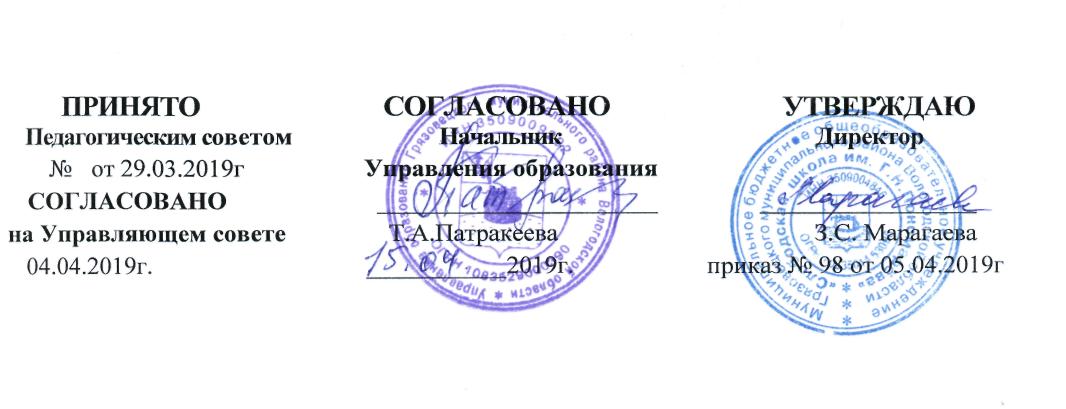      Отчет о результатах самообследования    муниципального бюджетного   общеобразовательного учреждения    Грязовецкого муниципального района   Вологодской области     «Слободская школа им. Г.Н.Пономарёва»     за 2018 год       Содержание отчета о самообследованииАналитическая частьОбщие сведения об ОУ 			                      3Система управления ОУ				     9Оценка образовательной деятельности школы   		    12Результаты ГИА -2018                  			    14Результаты ВПР – 2018				    16Результаты промежуточной аттестации  			    26Результаты работы с одаренными детьми			    27Оценка воспитательной работы   			    28Дополнительное образование и внеурочная деятельность	    30Развитие самоуправления через ШУС			    33Деятельность РДШ				    34Достижения обучающихся				    36Оценка образовательной деятельности ДОУ			    38Модель образовательного процесса			    39Дополнительное образование  в ДОУ			    41Результаты участия дошкольников в конкурсном движении              43Методическое обеспечение образовательного процесса	    44Профилактическая работа в ОУ с детьми «группы риска»                 46Обеспечение условий комплексной безопасности ОУ 	    49Показатели деятельности ОУ			    52Выводы					    55  I.    Аналитическая частьОтчёт   о   результатах   самообследования   призван   информировать   родителей  (законных	представителей	обучающихся), самих обучающихся,	учредителя	и общественность об основных результатах и особенностях функционирования и развития образовательной организации, её образовательной деятельности.Целями	проведения	самообследования	являются	обеспечение информационнойдоступности  и  открытости  образовательной  деятельности МБОУ «Слободская школа им.Г.Н.Пономарёва».Общие сведения об образовательной организацииСведения о должностных лицах образовательного учреждения:Сведения о контингенте обучающихся в образовательном учреждении на начало текущего учебного года по основным общеобразовательным программам:Сведения о контингенте воспитанников в образовательном учреждении на начало текущего учебного года по дошкольным общеобразовательным программам: Перечень аккредитованных основных общеобразовательных программ:Сведения о кадрах образовательного учреждения:Календарный учебный графикКалендарный учебный график составляется с учетом мнений участников образовательных отношений, учетом региональных и этнокультурных традиций, с учетом плановых мероприятий учреждений культуры региона и определяет чередование учебной деятельности (урочной и внеурочной) и плановых перерывов при получении образования для отдыха и иных социальных целей (каникул) по календарным периодам учебного года: даты начала и окончания учебного года; продолжительность учебного года, четвертей (триместров); сроки и продолжительность каникул; сроки проведения промежуточных аттестаций.Занятия в школе проводятся в одну смену. Начало занятий для 1-7 классов с 9.00, для 8-11 классов – с 8.00       продолжительность урока: 1 – е классы – 35 минут (I полугодие), 40 минут (II полугодие) 2-11 классы - 40 минут. Начало факультативных занятий – через 40 минут после окончания уроков. Продолжительность учебной недели: 1 – 9 классы – 5 дней, 10 – 11классы – 6 днейКаникулы – 30 календарных дней. Дополнительные каникулы для 1 – х классов в феврале.Работа детского сада в д. Слобода с 7.15 до 17.45, в. д. Палкино – с 8.00 до 17.00, в д. Фрол с 8.30 до 16.00.2. Система управления общеобразовательной организациейУправление образовательным учреждением осуществляется в соответствии с действующим законодательством и Уставом школы. Управление образовательным учреждением строится на принципах единоначалия и самоуправления. Формами самоуправления образовательного учреждения являются: • Общее собрание работников образовательного учреждения • Педагогический Совет образовательного учреждения • Управляющий Совет образовательного учреждения• Общешкольное родительское собрание образовательного учреждения • Совет старшеклассников.В 2018 году проведено 2 заседания Управляющего совета.    В течение учебного года на заседаниях Управляющего совета решались следующие вопросы:  - определение основных направлений развития школы;                                 - согласование части учебного плана, формируемой участниками образовательного процесса и профилей обучения в старшем звене;                                                                                             - привлечение внебюджетных средств для обеспечения деятельности и развития                                 школы; - об успеваемости учащихся, результатах ВПР и ГИА;- создание здоровых и безопасных условий обучения, воспитания школьников и труда педагогов;  - участие представителей общественности в процедуре государственной (итоговой)  аттестации обучающихся ЕГЭ, ОГЭ;- открытие кадетского класса, обсуждение формы и учебного плана. Все принятые решения обеспечивали повышение эффективности работы образовательного учреждения в учебном году. Результаты работы: деятельность ОУ осуществлялась в соответствии с нормативно- правовыми документами в сфере образования федерального, регионального, муниципального уровней, локальными актами ОУ и была направлена на решение главной задачи: обеспечить  качество образования в соответствии с современными  требованиями Федеральных государственных образовательных стандартов начального общего, основного общего образования.в образовательном учреждении созданы необходимые и безопасные условия для обеспечения возможности получения качественного, доступного образования детям, оформлена зона отдыха для обучающихся.Система   ученического    самоуправления    направлена   на   обеспечение   условий   для социализации учащихся:освоение ими разных социальных ролей;формирование организаторских способностей, потребности в успешной самореализации; осознанное профессиональное самоопределение;способствует созданию позитивных отношений между участниками образовательных отношений.В течение года в целях организации эффективного управления, объединения усилий педагогического коллектива школы по повышению качества учебно-воспитательной 
деятельности, внедрения в практику работы достижений педагогической науки, передового педагогического опыта, всего проведено 12 педагогических Советов, из них 3 малых педсовета.В ходе  проведения Советов обсуждены наиболее актуальные вопросы:«Анализ результатов  работы педагогического коллектива за 2017-2018учебный год. Подготовка к новому учебному году» (основные показатели деятельности образовательного учреждения, результаты итоговой аттестации выпускников 9, 11 классов, итоги работы с одаренными детьми, воспитательной деятельности, пилотной  площадки по инновационной деятельности  «Система образовательных достижений обучающихся  в условиях реализации ФГОС).«Анализ итогов  учебно - воспитательной работы за 1,2,3,4 учебные четверти, «Итоги завершения учебного года, перевода обучающихся 1-8, 10 классов, «О допуске к государственной итоговой аттестации обучающихся  9,11 классов», « Результаты итоговой аттестации обучающихся 9,11 классов».Малые педагогические Советы: «Об освоении специальных коррекционных общеобразовательных программ основного общего образования  обучающимися 6 «в» класса», «Адаптация обучающихся 5  класса к новым условиям обучения на ступени общего образования. Итоги классно-обобщающего контроля», «Особенности процесса адаптации обучающихся  10 класса на ступени старшей школы. Итоги  контроля»,  «Результаты классно-обобщающего контроля в 7 классе».Оценка образовательной деятельности школыВ отчетном 2018 году в школе обучалось 341 человек: 237 учащихся по основным образовательным программа начального общего образования, основного общего образования,  среднего общего образования и адаптированным программам и 104 воспитанника в дошкольных отделениях по основной образовательной программе дошкольного образования.Миссия образовательной организации   состоит в создании условий для успешности каждого обучающегося и получения ими доступного и качественного общего образования на всех его уровнях, которое соответствует социальным и экономическим потребностям развития страны, общества, государства; которое обеспечивает овладение обучающимися способностью к самообразованию и личностному саморазвитию.Образовательная деятельность   организуется в соответствии с утвержденной образовательной программой. Учебный план призван обеспечить реализацию целей и задач образования, которые определены Законом «Об образовании в Российской Федерации» от 29.12.2012 №273-Ф, предусматривающим обеспечение базового основного и среднего общего образования для детей с различным уровнем здоровья, интеллектуальным потенциалом,  интересами и способностями, развитие каждого ребенка в процессе обучения. В образовательном учреждении реализуются основные общеобразовательные программы:Школа, исходя из своих возможностей и образовательных запросов учащихся и их родителей (законных представителей), самостоятельно формирует профили обучения (определенный набор предметов, изучаемых на профильном уровне) или предоставляет возможность каждому учащемуся самостоятельно выбрать отдельные предметы, изучаемые на базовом или профильном уровне. На основе индивидуальных образовательных запросов обучающихся 10 - 11 классов и их родителей был составлен учебный план старшей ступени образования, включающий базовый компонент, обязательный для всех обучающихся, профильные предметы и элективные курсы по выбору учеников.С целью создания условий для дифференциации и индивидуализации содержания обучения старшеклассников, помимо профильных предметов им были предложены элективные курсы. По своему назначению они поделены на три типа.1)	Обеспечивают более высокий уровень изучения базовых учебных предметов, помогают подготовиться к сдаче ЕГЭ;2)	обеспечивают повышенный уровень изучения одного из профильных предметов;3)	способствуют удовлетворению познавательных интересов, решению жизненно важных проблем, приобретению школьниками образовательных результатов для успешного продвижения на рынке труда.В школе реализуется профильное обучение на уровне среднего общего образования. Реализуется два профиля обучения: естественнонаучный  и социльно-гуманитарный.  Со всеми участниками образовательных отношений проведена работа:сбор информации об удовлетворенности родителей и учащихся школы реализуемой образовательной программой с целью изучения запросов семьи;сбор информации и на ее основе анализ сформированности познавательных интересов, мотивации учения (в течение учебного года; успеваемость по итогам учебного года; итоговая аттестация; результаты ГИА-9 по математике, русскому языку и предметам по выбору);педагогическая диагностика и на её основе анализ успешности учебной деятельности (диагностическое отслеживание, результаты промежуточной и итоговой аттестации);мониторинг учебных и творческих достижений учащихся, подтвержденных результатами олимпиад, конкурсов, участия в исследовательской деятельности;индивидуальная работа с учащимися и родителями при полном или частичном отсутствии оснований для выбора.В целях реализации познавательной и творческой активности школьника в учебном процессе используются современные образовательные технологии, такие как проблемное обучение, кейс-технологии, обучение в сотрудничестве (командная, групповая работа), дающие возможность повышать качество образования, более эффективно использовать учебное время.Во всех учебных и служебных кабинетах обеспечен доступ к локальной сети и сети интернет.Инфраструктура школы укомплектованы необходимым материально-технических оборудованием.В соответствии с Законом Российской Федерации 273-ФЗ «Об образовании в Российской Федерации» в учреждении реализуются основные общеобразовательные программы, которые направлены на решение задач формирования общей культуры личности, на создание основы для осознанного выбора и освоения образовательных программ. Основные общеобразовательные программы: дошкольного образования; начального общего образования; основного общего образования; среднего общего образования.Мониторинг образовательного процессаКачество обучения  снизилась по сравнению  прошлого года с 49% до 44%,    обученность за год составила 99%, одна ученица СП «Фроловская школа» из-за пропусков уроков и неуспеваемости закончила 9 классов со справкой.                                Результаты ГИА -2018Результаты ОГЭ -2018При    прохождении    государственной    итоговой    аттестации    по   образовательным программам основного общего образования в 2018 году выпускникам 9-х классов общеобразовательных организаций, необходимо сдать два обязательных экзамена по русскому языку и математике и два обязательных предмета по выбору. В основной период не справились с экзаменом по математике 3 ученика, обучающихся по общеобразовательным программам и 3 ученика по адаптированным программам и 1 человек по географии. В дополнительное время пересдали экзамен 6 человек, 1 ученик вновь пересдавал в сентябре.Результаты ЕГЭ -2018В   соответствии   с   Законом  Российской   Федерации   ФЗ-273   «Об   образовании   в Российской Федерации» освоение основных общеобразовательных программ среднего общего образования завершается обязательной государственной итоговой аттестацией в форме ЕГЭ, обязательные экзамены- по русскому языку и математике. Экзамены по другим общеобразовательным предметам - литературе, физике, химии, биологии, иностранному языку, информатике, истории и обществознанию - выпускники сдают на добровольной основе по своему выбору. Количество выпускников, набравших по трем предметам 220 баллов и более.Количество выпускников, набравших по трем предметам 190-219 баллов.Количество выпускников, набравших по трем предметам 160-189 баллов.По результатам сдачи экзаменов были проведены  два педагогических совета с полным анализом результатов. Для  повышения  результатов  государственной  итоговой  аттестации выпускников 9 и 11  классов   в образовательном учреждении принят план подготовки к   ГИА в 2018 – 2019 учебному году, предусматривающий   следующие мероприятия:организационные мероприятия;мероприятия по нормативно-правовому обеспечению    ГИА;мероприятия по инструктивно-методическому обеспечению ГИА;мероприятия по подготовке, переподготовке и повышению квалификации специалистов, привлекаемых к организации и проведению ГИА;мероприятия по обеспечению информационной поддержки ГИА;проведение ГИА;анализ  результатов ГИА.Результаты мониторинга качества образования в формате всероссийской проверочной работы для 4 - 11 классов в 2018 году  Образовательное учреждение ежегодно принимает   активное участие в проведении Всероссийских проверочных работах и практически по всем классам, в которых проводится ВПР, в том числе и в 10-11 классах.  Всероссийские проверочные работы (ВПР) проводятся с учётом национально-культурной и языковой специфики многонационального российского общества в целях осуществления мониторинга результатов перехода на ФГОС и направлены на выявление уровня подготовки школьников. Назначение ВПР – оценить уровень общеобразовательной подготовки обучающихся в соответствии с требованиями ФГОС.  Результаты ВПР не влияют на перевод обучающихся в следующий класс.Анализ результатов ВПР по математике в 4 классе.     Успеваемость по предмету – 100%.  Качество – 83%. Показатель выше 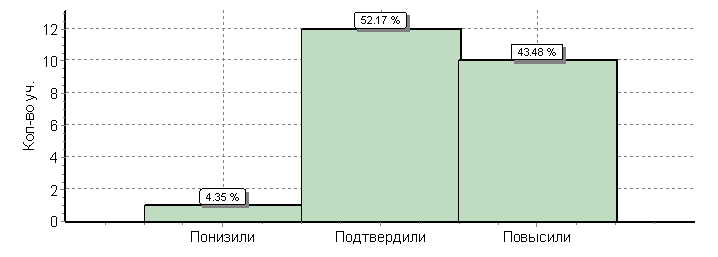 муниципального,  регионального и общероссийского,  отсутствуют отметки о наличии рисков.   Сравнение четвертных отметок с отметками за работу свидетельствует о том, что  только 52,17% обучающихся подтвердили свой предметный результат, 4,35% участников понизили результат, а 43,48% детей показали результат выше четвертного. Такой разброс говорит о нестыковке достижений в планируемых результатах.     Анализ достижения обучающимися 4 класса планируемых результатов освоения ООП НОО свидетельствует о том, что достаточно высокий процент наблюдается в формировании знаний и УУД по блокам 3, 6,7, 8, 10,11 ПООП НОО, а именно:- использование начальных математических знаний для описания и объяснения окружающих предметов, процессов, явлений, для оценки количественных и пространственных отношений предметов, процессов, явлений. Решать арифметическим способом (в 1–2 действия) учебные задачи и задачи, связанные с повседневной жизнью;- умение работать с таблицами, схемами, графиками,  диаграммами. Читать несложные готовые таблицы;- умение выполнять арифметические действия с числами и числовыми выражениями. Выполнять письменно действия с многозначными числами (сложение, вычитание, умножение и деление на однозначное, двузначное числа в пределах 10 000) с использованием таблиц сложения и умножения чисел, алгоритмов письменных арифметических действий (в том числе деления с остатком);- умение решать текстовые задачи. Читать, записывать и сравнивать величины (массу, время, длину, площадь, скорость), используя основные единицы измерения величин и соотношения между ними (килограмм – грамм; час – минута, минута – секунда; километр – метр, метр – дециметр, дециметр – сантиметр, метр – сантиметр, сантиметр – миллиметр);- овладение основами пространственного воображения. Описывать взаимное расположение предметов в пространстве и на плоскости;- овладение основами логического и алгоритмического мышления.   В тоже время следует указать на низкие показатели в достижении планируемых результатов по блокам 1, 4, 5, 9, а именно:- умение выполнять арифметические действия с числами и числовыми выражениями. Выполнять устно сложение, вычитание, умножение и деление однозначных, двузначных и трехзначных чисел в случаях, сводимых к действиям в пределах 100 (в том числе с нулем и числом 1) (Показатель ниже районного на 6% и общероссийского – на 5%);- умение изображать геометрические фигуры. Выполнять построение геометрических фигур с заданными измерениями (отрезок, квадрат, прямоугольник) с помощью линейки, угольника (Показатель ниже районного на 4% и общероссийского на 3 %);- овладение основами логического и алгоритмического мышления. Интерпретировать информацию, полученную при проведении несложных исследований (объяснять, сравнивать и обобщать данные, делать выводы и прогнозы) (Показатель ниже районного на 8% и общероссийского на 2 %);- интерпретировать информацию, полученную при проведении несложных исследований (объяснять, сравнивать и обобщать данные, делать выводы и прогнозы) (Показатель ниже районного на 16% и общероссийского на 14%).   Анализ результатов выполнения ВПР позволил выделить несколько недостатков в подготовке выпускников начальной школы по математике:- умение выполнять построения геометрических фигур с заданными измерениями;- овладение основами логического и алгоритмического мышления;- умение интерпретировать информацию, полученную при проведении несложных исследований;- умение приводить решение задачи к заданному вопросу;-недостаточность развития основ пространственного воображения.Анализ результатов ВПР по русскому языку в 4 классе.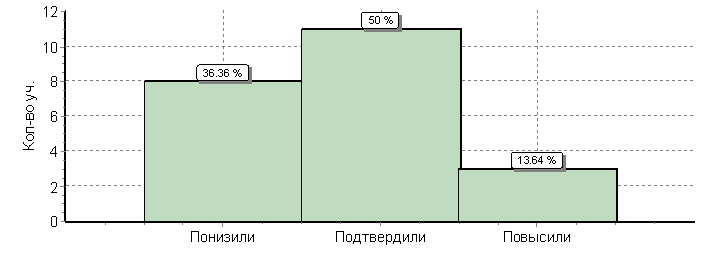   Успеваемость по предмету – 100%.  Показатель выше муниципального, регионального и общероссийского. Качество – 41%, что значительно ниже показателя каждого уровня (74,9 % - районный, 73,9 %-региональный, 70,3% - общероссийский).   Поэтому по образовательной организации в статистике по отметкам указаны риски – низкие результаты: это- 59,1% участников тестирования получили отметку «3», что  в 2,5 раза ниже показателя района и в 2,6 раза ниже показателя областного, в 2.4  раза ниже общероссийского.Отметку «5» получили только 3 участника тестирования, что также ниже почти в 2 раза показателей всех уровней.Сравнение четвертных отметок с отметками за выполненную работу показывает  их значительное  расхождение: только 50% участников подтвердили результат,  36,36% -понизили свои отметки, 13,64% участников повысили результат.Анализ результатов ВПР позволил выделить сильные и слабые стороны подготовки выпускников начальной школы по предмету «Русский язык».      Можно отметить следующие предметные и метапредметные умения младших школьников, которые сформированы на высоком уровне:- умение осознавать место возможного возникновения орфографической ошибки, при работе над ошибками осознавать причины появления ошибки и определять способы действия, помогающие предотвратить её в последующих письменных работах;- умение распознавать правильную орфоэпическую норму, соблюдать нормы русского литературного языка в собственной речи и оценивать соблюдение этих норм в речи собеседника;- умение классифицировать согласные звуки, характеризовать звуки русского языка: согласные звонкие/глухие;- умение составлять план прочитанного текста в письменной форме, соблюдая нормы построения предложения и словоупотребления, делить тексты на смысловые части;- умение строить речевое высказывание заданной структуры в письменной форме по содержанию прочитанного текста, задавать вопросы по содержанию текста и отвечать на них, подтверждая ответ примерами из текста.    Наибольшие затруднения у выпускников начальной школы при выполнении ВПР вызвали следующие задания:- Задание 2 базового уровня на умение распознавать однородные члены предложения, выделять предложения с однородными членами (Показатель ниже  районного и регионального на 29%, общероссийского  на 31%) ;- Задание 3 базового уровня на умение распознавать части речи, распознавать грамматические признаки слов (Показатель ниже  районного  на 14%, регионального на 13%, общероссийского  на 11%);- Задание  6 базового уровня на умение распознавать основную мысль текста при его письменном предъявлении, адекватно формулировать основную мысль в письменной форме, соблюдая нормы построения предложения и словоупотребления, определять тему текста (Показатель ниже  районного на 13%, регионального на 9%, общероссийского  на 11%);- Задание 9 базового уровня на умение распознавать значение слова по тексту (Показатель ниже  районного на 13%, регионального на 5%, общероссийского  на 12%);- Задание 12(1)   базового уровня на умение распознавать имена существительные в предложении, грамматические признаки имени существительного (Показатель ниже  районного на 30%,  регионального на 33%, общероссийского  на 30%);-  Задание 15(2) повышенного уровня на умение на основе данной информации и собственного жизненного опыта обучающихся определять конкретную жизненную ситуацию для адекватной интерпретации данной информации, соблюдая при письме изученные орфографические и пунктуационные нормы (Показатель ниже  районного на 26%,  регионального на 31%, общероссийского  на 34%).      Анализ результатов ВПР по окружающему миру в 4 классе.     Успеваемость по предмету - 100%.   Показатель  выше регионального и общероссийского и соответствует муниципальному показателю. Качество – 71 %. Показатель ниже муниципального, регионального и общероссийского.   Поэтому по образовательной организации в  статистике по отметкам указаны риски – низкие результаты: это - 26,1 % участников тестирования получили отметку «3», что значительно ниже показателя района, области и общероссийского;  8,7% участников получили отметку «5», что также ниже показателя района,  региона  и всей выборки участников.                             Сравнение четвертных отметок  с  отметками  за работу свидетельствует о том, что только 61 % обучающихся подтвердили свой  предметный результат,  никто из участников не повысил результат, а 39 % детей показали результат ниже четвертного.Анализ достижения обучающимися 4 класса планируемых результатов освоения  ООП НОО свидетельствует о том, что  достаточно высокий процент достижения  наблюдается в формировании знаний и УУД по  блокам 1, 8, 10 ПООП  НОО, а именно: - овладение начальными сведениями о сущности и особенностях объектов, процессов и явлений действительности (природных, социальных, культурных, технических и др.); использование различных способов анализа, передачи информации в соответствии с познавательными задачами; в том числе умение анализировать изображения. Узнавать изученные объекты и явления живой и неживой природы; использовать знаково­символические средства для решения задач;- овладение логическими действиями анализа, синтеза, обобщения, классификации по родовидовым признакам. Использование готовых моделей (глобус, карта, план) для объяснения явлений или описания свойств объектов, обнаружение простейших взаимосвязей между живой и неживой природой, взаимосвязей в живой природе;- осознанное построение речевого высказывания в соответствии с задачами коммуникации. Оценка характера взаимоотношений людей в различных социальных группах;- сформированность уважительного отношения к родному краю; осознанное построение речевого высказывания в соответствии с задачами коммуникации.   В тоже время следует указать на низкие показатели в достижении планируемых результатов по блокам 2, 3, 4, 5, 6, 7, а именно:- использование различных способов анализа, организации, передачи и интерпретации информации в соответствии с познавательными задачами; освоение доступных способов изучения природы. Использовать знаково­символические средства для решения задач; понимать информацию, представленную разными способами: словесно, в виде таблицы, схемы (Показатель ниже районного на 20% и общероссийского – на 17%);- освоение элементарных норм здоровьесберегающего поведения в природной и социальной среде. Понимать необходимость здорового образа жизни, соблюдения правил безопасного поведения; использовать знания о строении и функционировании организма человека для сохранения и укрепления своего здоровья (Показатель ниже районного на 16% и общероссийского – на 19%);- освоение доступных способов изучения природы (наблюдение, измерение, опыт), создание и преобразование модели и схемы для решения задач (Показатель ниже районного на 17% и общероссийского – на 11%);- освоение элементарных правил нравственного поведения в мире природы и людей; использование знаково-символических средств представления информации для создания моделей изучаемых объектов и процессов (Показатель ниже районного на 29% и общероссийского – на 32%).Наибольшую сложность вызвали задания на умение создавать и преобразовывать модели и схемы для решения задач при моделировании экспериментов (объяснять, сравнивать и обобщать данные, делать выводы и прогнозы), умение проводить аналогии, строить рассуждения, давать развёрнутый ответ, умение сделать вывод на основе проведённого опыта, называть регион проживания, главный город региона, описывать его достопримечательности, животный и растительный мир.Анализ результатов ВПР по русскому языку в 5 классе.  Успеваемость по предмету – 82,4%, качество – 53%.  Показатель успеваемости ниже каждого уровня, а показатель качества  выше показателя каждого уровня. Однако только 58,82% обучающихся подтвердили  свой результат , 23,53% - понизили  и 17,65% - повысили свой результат.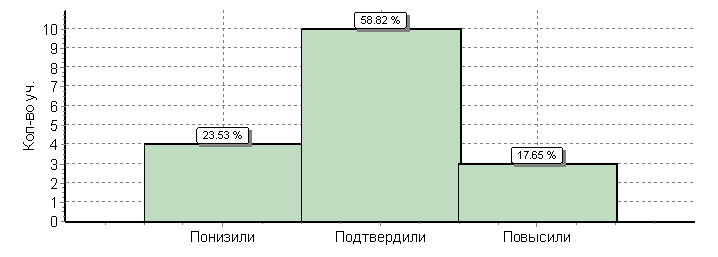 Практически все задания выполнены на уровне показателей района, региона, всей выборки.Анализ результатов ВПР по математике в 5 классе.Успеваемость по предмету – 75%, качество – 55%.  Показатель успеваемости ниже каждого уровня, а показатель качества  выше показателя каждого уровня. Подтвердили свой результат 55% обучающихся, понизили – 30%, повысили – 15% обучающихся. Большинство заданий выполнены на уровне показателей всей выборки. Однако с заданием 3 не справился ни один обучающийся школы. Если программный материал не изучался к моменту проведения ВПР, то необходимо в отчёте указать именно этот значок.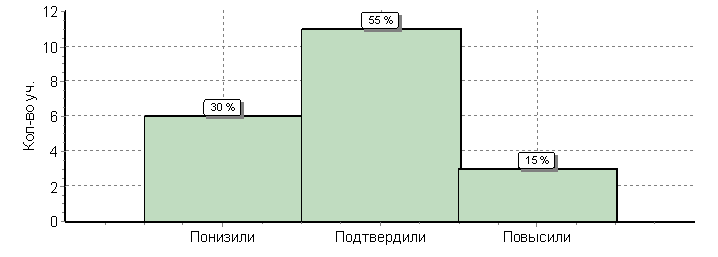 Анализ результатов ВПР по биологии в 5 классе.Успеваемость по предмету – 100%, качество – 70%.  Показатель успеваемости  и качества выше  каждого уровня. Подтвердили свой результат 55% обучающихся, понизили – 40%, повысили – 5% обучающихся. Показатель понижения своих результатов обучающимися говорит о необъективности выставленных отметок.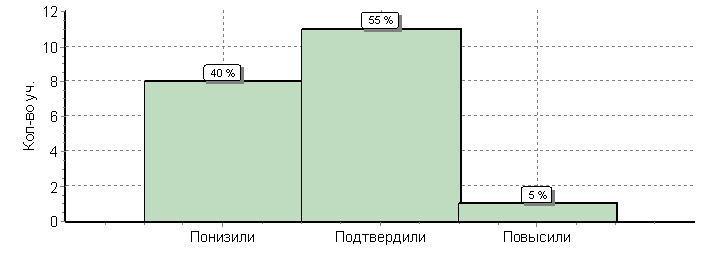 Анализ результатов ВПР по русскому языку в 6 классе.  Успеваемость по предмету – 71,4%, качество – 7,1%.  Показатель успеваемости и качества значительно ниже показателя каждого уровня. Отмечены риски  в части низких результатов. Однако только 35, 71% обучающихся подтвердили  свой результат, а  64,29 % - понизили свой результат. Полученные результаты необходимо детально рассмотреть и вынести на контроль.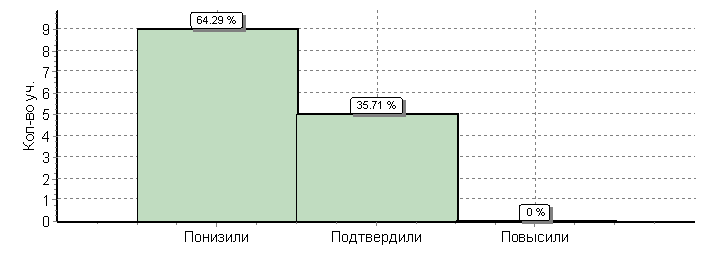 Анализ результатов ВПР по математике в 6 классе.Успеваемость по предмету – 75%, качество – 25%.  Показатель успеваемости и качества значительно ниже показателя каждого уровня. Подтвердили свой результат 56,25 % обучающихся, понизили – 43,75 %. Большая часть заданий выполнены ниже показателей всей выборки. Полученные результаты необходимо детально рассмотреть и вынести на контроль.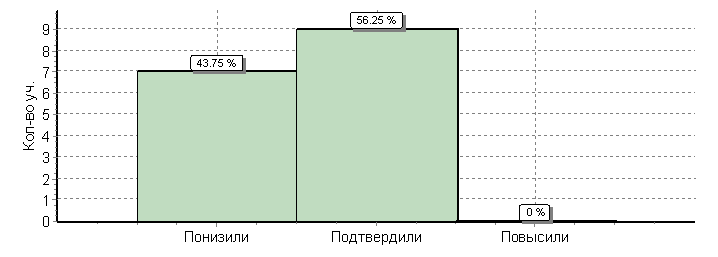 Анализ результатов ВПР по биологии в 6 классе.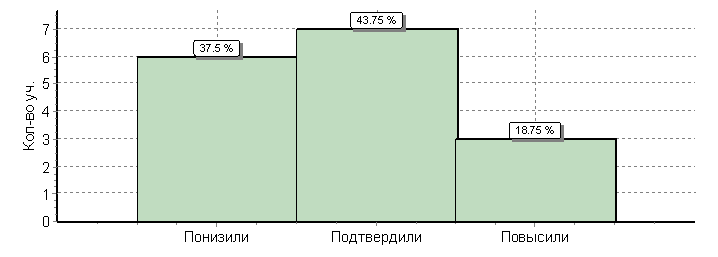 Успеваемость по предмету – 100%, качество – 56,2%.  Показатель успеваемости  и качества выше  показателя всей выборки. Подтвердили свой результат 43,75% обучающихся, понизили – 37,5%, повысили – 18,75% обучающихся. Показатель понижения и повышения своих результатов обучающимися говорит о необъективности выставленных отметок.Анализ результатов ВПР по географии в 6 классе.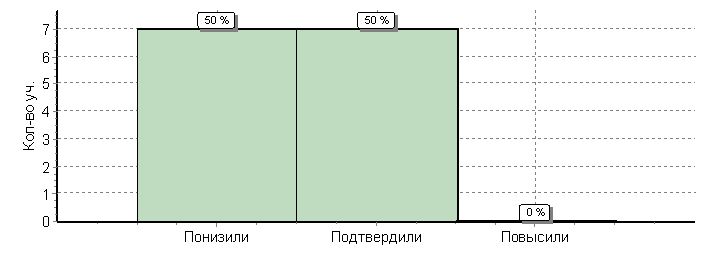 Успеваемость по предмету – 92,9%, качество – 35,7%.  Показатель успеваемости  и качества ниже  показателей всей выборки. Подтвердили свой результат 50 % обучающихся, понизили – 50% обучающихся. Показатель понижения своих результатов обучающимися говорит о необъективности выставленных отметок.Результаты ВПР в 11 классеВсероссийские проверочные работы в 11 классе проводились в формате апробации. Выполняли её обучающиеся, которые не сдают по этому предмету экзамен.Промежуточная аттестация за первое полугодие 2018-2019 учебного года   В школе обучаются  226  учащихся в общеобразовательных классах (из них 8 детей по АООП ООО), 14 – в классах коррекции. Безотметочное обучение в 1 и 2 классах. Результаты обучения:По итогам первого полугодия четверо школьников (2%) обучаются на «отлично»: 2 – в 3 классе, 1 – в 4 классе, 1 – в 9 классе, 1 – в 11 классе, одну «четвёрку» имеют трое обучающихся по физической культуре и одна обучающаяся по русскому языку.   Однако 7 обучающихся (3,5%) являются неуспевающими: 1 – во 2 классе, по 2 – в 7 и 8  классах, 1 – в 9 классе, 1 обучающийся по адаптированной программе.На «4» и «5» обучаются: начальные классы – 35 обучающихся (58%), основная школа – 30 обучающихся (23%), средняя школа – 15 обучающихся (49%).С одной «3» обучаются 11 школьников (4,6%).Обученность – 96,5%, качество – 33%.Результаты выполнения контрольных работ за полугодие:1.Русский язык – 10 класс – обуч. -100%, качество – 89%.2. Химия – 10 класс – обуч. – 100%, качество – 100% (профильный), качество – 88% (базовый).3.Русский язык – 8 класс – обуч.- 80%, качество – 27%,4.Русский язык – 7 класс – обуч. – 69%, качество – 8%.5. Математика – 7 класс – обуч. – 50%, качество – 19%.6. Русский язык – 6 класс- обуч. -94%, качество – 50%.7. Биология – 6 класс – обуч. – 100%, качество – 67%.8. Русский язык – 5 класс – обуч. -86%/82%, качество – 32%/27%. 9. Русский язык – 4 класс – обуч. – 93,3%, качество – 73,3%.10.Математика – 4 класс – обуч. – 93,3%, качество – 80%.11. ОМ – 4 класс – обуч. – 93,3%, качество – 67%.12. Русский язык – 3 класс – обуч. – 100%, качество – 69%.13.Математика – 3 класс – обуч. – 100%, качество – 69%.14. Русский язык – 2 класс – обуч. – 84,2%, качество – 57,8%.15.Математика – 2 класс – обуч. – 89%, качество – 68,4%.16.Математика (АОП ОВЗ УО) - обуч. -100%, качество – 50%.17. Русский язык (АОП ОВЗ УО) - обуч. -100%, качество – 43%.С целью повышения успеваемости и качества обучения в образовательном учреждении разработана и функционирует программа «Внутришкольная система оценки качества образования», призванная решать   в том числе и  задачи повышения качества обучения через:•	обеспечение  стандарта качества образования и удовлетворение потребности в получении качественного образования со стороны всех субъектов школьного образования;•	аналитическое сопровождение управления качеством обучения и воспитания школьников;•	информационное,   аналитическое   и   экспертное   обеспечение   мониторинга   школьной системы образования;•	разработка   единой   информационно-технологической   базы   системы   оценки   качества образования;•	обеспечение условий для самооценки и самоанализа всех участников образовательного процесса.Результаты работы с одаренными детьми в 2018 годуРайонные и общественные стипендиаты В 2018  году по итогам предыдущего года решением Земского собрания и  приказом Управления образования  обучающимся МБОУ «Слободская школа им. Г.Н.Пономарёва»  были назначены стипендии, премии и  общественные стипендии 6 обучающимся. По итогам школьного конкурса «Ученик года» 7 обучающихся отмечены премией.Результаты Всероссийской олимпиады школьников в 2018 г.В 2018 году по 15 образовательным предметам проведен школьный этап олимпиады,   охват участников составил 90%. Все обучающиеся, выполнившие 50% и более заданий олимпиады отмечены грамотами победителей и призеров. Победители школьного этапа приняли участие в муниципальном этапе Всероссийской олимпиады школьников.Результаты муниципального этапа февраль - март 2018г. (1-4 класс) 15Результаты муниципального этапа ноябрь-декабрь 2018г. (7-11 класс)8.  Обеспечение     условий     комплексной     безопасности     образовательного     процесса      в  2018 годуКомплексная безопасность образовательной организации – это совокупность мер и мероприятий образовательного учреждения, осуществляемых во взаимодействии с органами местного самоуправления правоохранительными структурами, другими вспомогательными службами и общественными организациями, обеспечения его безопасного функционирования, а также готовности сотрудников и учащихся к рациональным действиям в чрезвычайных ситуациях. Объектом этой деятельности являются: охрана труда, правила техники безопасности, гражданская оборона, меры по предупреждению террористических актов и контроля соблюдения требований охраны труда. Безопасность школы включает все виды безопасности, в том числе: пожарную, электрическую, взрывоопасность, опасность, связанную с техническим состоянием среды обитания. Реализация вышеперечисленных задач осуществлялась в следующих направлениях:защита здоровья и сохранение жизни;соблюдение ТБ учащимися и работниками школы;обучение учащихся методам обеспечения личной безопасности и безопасности окружающих.В целях обеспечения пожарной безопасности в школе  проведены следующие мероприятия:1.	В школе разработаны и утверждены следующие документы по пожарной безопасности:а)	планы, инструкции:б)	приказы: «Об обеспечении пожарной безопасности».; «О назначении должностных лиц, ответственных за пожарную безопасность».2. Проведено обучение персонала на группу допуска по электробезопасности.3.	Соответственно графику проверялась система АПС (автоматическая пожарная
сигнализация).4.	Постоянно проводилась проверка наличия и исправность средств пожаротушения.5.	Приобретен стенд по антитеррористической безопасности.6.	Произведена дополнительное приобретение и перезаправка огнетушителей.7.	Проведены четыре учебные эвакуации детей и персонала (сентябрь, декабрь, март, май) на случай возникновения пожара.8.Перед проведением массовых мероприятий комиссией школы проводилась проверка противопожарного состояния школы и соответствие требованиям безопасности с составлением акта.Проведён инструктаж всех сотрудников и детей по мерам пожарной безопасностиВопросы ГО и ЧСПо  вопросам гражданской  обороны  в 2018  году в  школе  проведены следующиемероприятия:День гражданской обороны;Инструктажи с обучающимися и сотрудниками по вопросам ГО и ЧС;День призывника;Посещение специальных объектов ГО г.ГрязовецВ течение учебного года разрабатывались необходимые документы по ГО и ЧСОсновной способ оповещения сотрудников и учащихся о чрезвычайных ситуациях -  оповещение через громкоговоритель.Образовательная организация не располагает специальными защитными сооружениями. В качестве укрытий, приспособленных для защиты учащихся и сотрудников, могут быть использованы подвальные помещения жилых домов. В здании школы подвальные помещения не приспособлены для убежища. На случай ЧС возможна эвакуация с ДК д. Слобода и МО Перцевское в соответствие с договором. На уроках ОБЖ в рамках учебной программы проводится обучение учащихся по ГО преподавателем-организатором ОБЖ.Вопросы охрана трудаОдним из важнейших направлений деятельности администрации школы по ее реализации является обеспечение охраны труда и технике безопасности.Мероприятия по организации работы по охране труда.В 2018 году в школе обновлены и утверждены:а)	планы, инструкции;б)	приказы:   «О назначении ответственного по охране труда».;   «Об организации работы по охране труда».Согласно плану работы по охране труда были проведены следующие мероприятия:1.	Подготовка школы к новому учебному году. Проверка исправности инженерно-
технических коммуникаций, оборудования и принятие мер по приведению их в
соответствие с действующими стандартами, правилами и нормами по охране труда.2.	Подписание акта о приемке школы3.	Утверждение	должностных	обязанностей	по	обеспечению	безопасности
жизнедеятельности для педагогического коллектива и инструкции по охране труда для
работающих и служащих образовательного учреждения.Назначение приказом ответственных лиц за соблюдением требований охраны труда в учебных кабинетах, мастерских, спортзале и т.п., а также во всех подсобных помещениях.5.	Измерение сопротивления изоляции электроустановок и электропроводки,
заземляющих устройств.6.	Контроль за организацией питания, ассортиментом продуктов, созданием условий для
качественного приготовления пищи в столовой, буфете.Контроль за безопасностью используемых в образовательном процессе оборудования, приборов, технических и наглядных средств обучения.Контроль за санитарно-гигиеническим состоянием учебных кабинетов, мастерских,
спортзала, жилых и других помещений, а также столовой, буфета в соответствии с
требованиями норм и правил безопасности жизнедеятельности.Подведение итогов выполнения соглашения по охране труда..Инструктаж на рабочем месте с сотрудниками образовательного учреждения. Оформление проведения инструктажа в журналеПроводились расследования несчастных случаев во время учебно-воспитательного процесса, выявлялись причины и принимались меры по их устранению.Проведена учёба сотрудников школы по оказанию первой доврачебной помощи.БезопасностьС целью предотвращения бесконтрольного доступа в ОУ охранником осуществляется пропускной режим в здание Слободской школы. Сотрудник охраны заносит данные о посетителе в журнал регистрации. В зданиях структурных подразделений вход в здания осуществляется через домофон. Перед началом каждого рабочего дня проводится проверка территории вокруг здания ОУ на предмет безопасности, состояния запасных выходов, подвальных и хозяйственных помещений.II. Показатели деятельности МБОУ «Слободская школа им.Г.Н.Пономарёва» за 2018г(в соответствии с приложением 2 к приказу Министерстваобразования и науки РФ от 10.12.2013 №132)Выводы: В 2018  году увеличилась общая численность обучающихся с 225 человек до 237 человек. Увеличение  произошло на ступени основного общего образования. С 1 сентября 2018 года в СП «Фроловская школа» обучаются дети только по программам дошкольного и начального общего образования, обучающиеся 5-9 классов подвозятся для обучения в Слободскую или Сидоровскую школу.Удельный вес численности обучающихся, успевающих на «4» и «5»  по результатам промежуточной аттестации, по сравнению с 2017 годом уменьшился и стал составлять .Все обучающиеся 9 класса в 2018 году получили аттестат об основном общем образовании (в 2017 году все выпускники получили удовлетворительные отметки в основной период, пересдач экзаменов не было).Государственная итоговая аттестация в 11 классе показала, что на ЕГЭ по русскому языку средний балл повысился с 72 баллов до 74 баллов. Математику на профильном уровне сдавали 9 обучающихся из 18 (50%), средний балл  - 42 (в прошлом году - 52 балла).  Все выпускники 11 класса (18 человек) получили аттестат о среднем общем образовании (100%). В прошлом учебном году этот показатель составил также 100%.  В 2018 году  увеличилось число детей, ставших победителями и призерами олимпиад, конкурсов, смотров российского и международногоУвеличился по сравнению с прошлым учебным годом удельный вес численности педагогических работников в возрасте до 30 лет в связи с приходом молодых специалистов: после окончания колледжа и университета пришли два молодых специалиста, один учитель (иностранный язык) уволился, переехав на новое место жительства, вместо его приехали два учителя со стажем работы.        Выводы по итогам самообследования:Школа функционирует на основе уставных документов и работает в соответствии законодательством.В управлении школой сочетаются принципы единоначалия и соуправления, родители являются активными участниками образовательных отношений.Школа предоставляет доступное  образование обучающимся в безопасных комфортных условиях, адаптированных к возможностям каждого ребенка. Содержание и качество подготовки обучающихся и выпускников соответствуют федеральному государственному образовательному стандарту (государственному образовательному стандарту) начального и среднего общего образования, на ступени основного общего образования в 2018 году наблюдалось снижение качества по сравнению с 2017 годом. Содержание и качество подготовки воспитанников по основной общеобразовательной программе дошкольного образования соответствуют требованиям стандарта.Педагогический коллектив работает в инновационном режиме, профессиональный уровень педагогов повышается через курсы повышения квалификации, участие в методической работе, участия в семинарах и др.В школе созданы все условия для самореализации обучающихся в урочной и внеурочной деятельности.Наименование образовательной организацииМуниципальное бюджетное общеобразовательное учреждение Грязовецкого муниципального района Вологодской области «Слободская  школа им. Г.Н.Пономарёва»РуководительМарагаева Зинаида СергеевнаАдрес организации162017, Вологодская область, Грязовецкий район, д. Слобода, ул. Центральная, д.4аСтруктурные подразделенияструктурное подразделение «Фроловская школа» (СП «Фроловская школа»);- структурное подразделение «Детский сад д. Слобода» (СП «Детский сад д. Слобода»);- структурное подразделение «Детский сад д. Палкино» (СП «Детский сад д. Палкино»);-  структурное подразделение Центр дополнительного образования  «Гармония» (СП ЦДО «Гармония»).Обучение осуществляется по адресам- Российская Федерация, Вологодская область, Грязовецкий район, д. Слобода, ул. Центральная, д. 4а;- Российская Федерация, Вологодская область, Грязовецкий район, д. Слобода, ул. Центральная, д. 4б;- Российская Федерация, Вологодская область, Грязовецкий район, д. д. Фрол, д.43;- Российская Федерация, Вологодская область, Грязовецкий район, д. Слобода, ул. Школьная, д.10а;- Российская Федерация, Вологодская область, Грязовецкий район, д. Палкино, ул. Западная, д. 5.Телефон, факс8-817-55-42-2-77Адрес электронной почтыsecretar–12012@obr.edu35.ruУчредительУправление образования Грязовецкого муниципального района Вологодской областиДата создания1971Лицензиясерия 35Л01 № 0001284 рег. №8698 от 10.05.2015 выдана бессрочноСвидетельство о государственной аккредитациисерия 35 А01 №0000495 рег. №3799 от 11.09.2015 г. Действительно до 29.12.2024 г№ п/пДолжностные лицаНаименование должностиФамилия, имя, отчествоКонтактный телефон1.РуководительдиректорМарагаева Зинаида Сергеевна8(81755)42-2-772.Заместитель руководителяЗаместитель директора по УВРГрузинцева Ираида Александровна8(81755)42-3-233.Заместитель руководителяЗаместитель директора по ВРСоколова Светлана Юрьевна4.Руководитель структурного подразделенияРуководитель СП «Фроловская школа»Сизова Елена Витальевна8(81755)45-2-335.Руководитель структурного подразделенияРуководитель СП «Детский сад д. Слобода»Забелина Елена Витальевна8(81755)42-3-296.Руководитель структурного подразделенияРуководитель СП «Детский сад д. Палкино»Доронина Любовь АлександровнаКлассыОбучение ведется в соответствии с ГОСОбучение ведется в соответствии с ГОСОбучение ведется в соответствии с ФГОСОбучение ведется в соответствии с ФГОСКлассыКоличество классовЧисло обучающихсяКоличество классовЧисло обучающихся12345Начальное общее образованиеНачальное общее образованиеНачальное общее образованиеНачальное общее образованиеНачальное общее образование1 класс1182 класс1193 класс1274 класс1161-2 класс-комплект133-4 класс-комплект14Итого на ступени начального общего образования686Основное общее образованиеОсновное общее образованиеОсновное общее образованиеОсновное общее образованиеОсновное общее образование5 класс1236 класс1227 класс1178 класс1219 класс1225-6 класс для детей с ЗПР15\6-9 класс для детей с УО19Итого на ступени основного общего образования17119Среднее (полное) общее образованиеСреднее (полное) общее образованиеСреднее (полное) общее образованиеСреднее (полное) общее образованиеСреднее (полное) общее образование10 класс11411 класс118Итого на ступени среднего (полного) общего образования232СПгруппаколичествоСП «Детский сад д. Слобода»Раннего возраста19СП «Детский сад д. Слобода»Младшего возраста22СП «Детский сад д. Слобода»Среднего возраста18СП «Детский сад д. Слобода»Старшего возраста25СП «Детский сад д. Палкино»разновозрастная14Дошкольная группа в СП «Фроловская школа»разновозрастная7всего105№ п/пНаименование образовательной программыАдрес места реализации образовательной программы1Образовательная программа дошкольного образованияГрязовецкий район, д. Слобода, ул. Школьная, д.10аГрязовецкий район, д. Палкино, ул. Западная, д.5Грязовецкий район, д. Фрол, д.432Образовательная программа начального общего образованияГрязовецкий район, д. Слобода, ул. Центральная, д.4а, 4бГрязовецкий район, д. Фрол, д.433Образовательная программа основного общего образованияГрязовецкий район, д. Слобода, ул. Центральная, д.4аГрязовецкий район, д. Фрол, д.434Образовательная программа среднего общего образованияГрязовецкий район, д. Слобода, ул. Центральная, д.4а5Образовательная программа дополнительного образования детей и взрослыхГрязовецкий район, д. Слобода, ул. Центральная, д.4а, 4бГрязовецкий район, д. Слобода, ул. Школьная, д.10а6Адаптированная программа начального общего образования с задержкой психического развитияГрязовецкий район, д. Слобода, ул. Центральная, д.4аГрязовецкий район, д. Фрол, д.437Адаптированная программа основного общего образования с задержкой психического развитияГрязовецкий район, д. Слобода, ул. Центральная, д.4а8Адаптированная программа для детей с умственной отсталостьюГрязовецкий район, д. Слобода, ул. Центральная, д.4а,4б№ п/пПоказательЕдиница измеренияЗначение1.Укомплектованность штатовх1.1.Количество ставок по штатному расписанию и тарификацииед.57,511.2.Количество ставок педагогических работников по штатному расписанию и тарификацииед.42,761.3.Количество ставок управленческого персонала (руководитель, заместитель руководителя, гл. бухгалтер, руководители структурных подразделений) по штатному расписаниюед.21.4.Количество ставок учебно-вспомогательного персонала и младшего обслуживающего персонала по штатному расписаниюед.6,51.5.Количество занятых ставок ед.1.6. Количество занятых ставок педагогических работников ед.42,761.7.Количество занятых ставок управленческого персонала (руководитель, гл. бухгалтер, заместитель руководителя, руководители структурных подразделений) ед.2,51.8. Количество занятых ставок учебно-вспомогательного персонала и младшего обслуживающего персонала ед.6,51.9. Фактическая укомплектованность штатов (фактическое количество занятых ставок, умноженное на 100 и разделенное на количество ставок по штатному расписанию и тарификации)%1001.10.Фактическая укомплектованность штатов педагогическими работниками (фактическое количество занятых ставок педагогических работников, умноженное на 100 и разделенное на количество ставок педагогических работников по штатному расписанию и тарификации)%1001.11.Фактическая укомплектованность штатов управленческим персоналом (фактическое количество занятых ставок управленческого персонала, умноженное на 100 и разделенное на количество ставок управленческого персонала по штатному расписанию)%1001.12.Фактическая укомплектованность штатов учебно-вспомогательным персоналом и младшим обслуживающим персоналом (фактическое количество занятых ставок учебно-вспомогательного и младшего обслуживающего персонала, умноженное на 100 и разделенное на количество ставок учебно-вспомогательного и младшего обслуживающего персонала по штатному расписанию)%1002. Доля штатных педагогических работниковх2.1.Общее число всех педагогических работниковчел.402.2. Число педагогических работников за исключением внешних совместителейчел.392.3.Фактическая доля штатных педагогических работников (число педагогических работников за исключением внешних совместителей, умноженное на 100 и разделенное на общее число всех педагогических работников)%983Образовательный ценз и квалификация педагогических работников (с учетом совместителей)х3.1.Число педагогических работников, имеющих среднее профессиональное образование и не имеющих высшего профессионального образованиячел.123.2.Доля педагогических работников, имеющих среднее профессиональное образование (число педагогических работников, имеющих среднее профессиональное образование и не имеющих высшего профессионального образования, умноженное на 100 и разделенное на общее число всех педагогических работников)%303.3. Число педагогических работников, имеющих высшее профессиональное образованиечел.263.4.Доля педагогических работников, имеющих высшее профессиональное образование (число педагогических работников, имеющих высшее профессиональное образование, умноженное на 100 и разделенное на общее число всех педагогических работников)%653.5.Число педагогических работников, имеющих высшую квалификационную категориючел.203.6.Доля педагогических работников, имеющих высшую категорию (число педагогических работников, имеющих высшую квалификационную категорию, умноженное на 100 и разделенное на общее число всех педагогических работников)%503.7.Число педагогических работников, имеющих первую квалификационную категориючел.103.8.Доля педагогических работников, имеющих первую квалификационную категорию (число педагогических работников, имеющих первую квалификационную категорию, умноженное на 100 и разделенное на общее число всех педагогических работников)%253.9.Число педагогических работников, имеющих документ, подтверждающий освоение ими дополнительных профессиональных образовательных программ  в объеме не менее 72 часов в течение последних 5 лет в образовательных учреждениях, имеющих лицензию на право ведения данного вида образовательной деятельностичел.383.10.Доля педагогических работников, систематически повышающих квалификацию (число  педагогических работников, имеющих документы, указанные в пп. 3.9, умноженное на 100 и разделенное на  общее число всех педагогических работников)%1003.11.Число педагогических работников, имеющих документы, подтверждающие повышение квалификации (профессиональную переподготовку) в сфере ИКТ в течение последних 3 летчел.3.12.Доля педагогов, повысивших квалификацию в сфере ИКТ (число педагогических работников, имеющих документы, подтверждающие повышение квалификации в сфере ИКТ в течение последних 3 лет, умноженное на 100 и разделенное на общее число всех педагогических работников)%3.13.Число педагогических работников, привлекаемых образовательным учреждением, в т.ч. для организации профильного обучения и предпрофильной подготовки, из числа работников учреждений  среднего и высшего профессионального образования, иных образовательных и научных организаций, являющихся ведущими специалистами в области педагогики, преподаваемого предметачел.03.14.Доля педагогических работников, привлекаемых образовательным учреждением, в т.ч.  для организации профильного обучения и предпрофильной подготовки, из числа работников учреждений  среднего и высшего профессионального образования, иных образовательных и научных организаций, являющихся ведущими специалистами в области педагогики, преподаваемого предмета (число привлекаемых  педагогических работников, относящихся к указанным категориям, умноженное на 100 и разделенное на общее число всех педагогических работников)%03.15.Число педагогических работников, имеющих сертификат эксперта, привлекаемого аккредитационными органами для проведения аккредитационной экспертизы образовательных организаций, а также для проведения контрольных мероприятийчел.1Наименование органаФункциидиректор- осуществляет общее руководство деятельностью Учреждения;- заключает гражданско-правовые договоры от имени Учреждения в соответствии  с законодательством о контрактной службе;- утверждает структуру и штатное расписание Учреждения- утверждает должностные инструкции работников Учреждения;- утверждает план финансово-хозяйственной деятельности Учреждения, годовую и бухгалтерскую отчетность и регламентирующие деятельность Учреждения локальные нормативные акты;    - обеспечивает открытие лицевых счетов в финансовых органах Грязовецкого муниципального района;- обеспечивает своевременную уплату налогов  и сборов  в порядке и размерах, определяемых налоговым законодательством Российской Федерации;- обеспечивает представление в установленном порядке статистических, бухгалтерских и иных отчетов;- утверждает локальные нормативные акты УчрежденияОбщее собрание работников– внесение предложений Руководителю Учреждения по основным направлениям деятельности образовательной организации,– внесение предложений Руководителю Учреждения по вопросам социально-экономических, финансовых и иных условий труда в Учреждении;–  внесение предложений Руководителю Учреждения по изменению устава, локальных нормативных актов по основным вопросам деятельности Учреждения, – избрание представителей работников в комиссию по трудовым спорам;– избрание представителя (представительного органа) для представления интересов работников в социальном партнерстве на локальном уровне в порядке, предусмотренном трудовым законодательством;– определение представительного органа (первичной профсоюзной организации)Педагогический совет– внесение предложений Руководителю по основным направлениям образовательной деятельности Учреждения,– внесение предложений Руководителю о материально-техническом обеспечении образовательной деятельности, оборудованию помещений в соответствии с требованиями федеральных государственных образовательных стандартов, санитарно-эпидемиологических требований;– согласование положений о структурных подразделениях, осуществляющих образовательную деятельность;– разработка образовательных программ, в том числе учебных планов, календарных учебных графиков, рабочих учебных предметов, курсов, дисциплин (модулей), методических материалов и иных компонентов образовательных программ;– согласование разработанных образовательных программ;– согласование выбора учебников, учебных пособий, материалов и иных средств обучения и воспитания в соответствии с образовательной программой;– выбор направлений научно-исследовательской, инновационной деятельности в сфере образования, взаимодействия Учреждения с иными образовательными и научными организациями;– согласование локального нормативного акта об аттестации педагогических работников;– определение форм, периодичности и порядка проведения текущего контроля успеваемости и промежуточной аттестации обучающихся;– согласование локального нормативного акта об осуществлении текущего контроля успеваемости и промежуточной аттестации обучающихся;– совершенствование методов обучения и воспитания с учетом достижений педагогической науки и передового педагогического опыта, внедрение образовательных технологий, электронного обучения;– представление к поощрению обучающихся и педагогических работников;– решение вопроса о применении мер педагогического воздействия в отношении обучающихся, а также согласование отчисления обучающихся в качестве меры дисциплинарного взыскания;– рассмотрение предложений о переводе обучающихся в следующий класс по результатам промежуточной аттестации.Управляющий совет- Разрабатывает предложения для внесения изменений и дополнений в Устав Учреждения, представляет их Руководителю Учреждения.- Участвует в разработке и утверждении Программы развития Учреждения (по согласованию с Учредителем).- Участвует в разработке  и принятии Правил внутреннего распорядка обучающихся.- Принимает участие в осуществлении мониторинга качества и безопасности условий обучения и воспитания  в Учреждении.- Вносит предложения по установлению режима занятий обучающихся Учреждения.- Вносит предложения по размеру  и порядку оказания материальной поддержки обучающимся.- Вносит предложения по локальным нормативным актам, затрагивающим права обучающихся.- Участвует в подготовке ежегодного отчета о поступлении и расходовании финансовых и материальных средств, а также отчета о результатах самообследования.Школьное ученическое самоуправление Обеспечение эффективного  взаимодействия обучающихся,  их родителей (законных представителей), учителей в  условиях развития воспитательнойсистемы школы;Привлечение обучающихся к организации всей деятельности школы;Приобретение обучающимися знаний, умений, навыков самоуправления, коммуникативности;Саморазвитие и самосовершенствование обучающихся в условиях развития воспитательной системы школы.п/пНаименование программыФормы обученияНормативный срок обученияФГОС/ГОСФинансирование (бюджет             /             по договорам)1Образовательная программа                  начального общего образованияОчная4 годаФГОС НООбюджет2Образовательная программа                     основного общего образованияОчная5 лет ФГОС ОООбюджет3Образовательная программа                          среднего общего образованияОчная2 годаФК ГОСбюджет4Образовательная программа дополнительного образования детей и взрослыхОчная1-8 летБюджет/по договорам5Адаптированная программа начального общего образования с задержкой психического развитияОчная4 годабюджет6Адаптированная программа основного общего образования с задержкой психического развитияОчная5 летбюджет7Адаптированная программа для детей с умственной отсталостьюОчная9 летбюджет8Образовательная программа                  дошкольного образованияОчная5 летбюджет2012-20132013-20142014-20152015-20162016-20172017- 2018Успеваемость1009910010010099Качество знаний423843464944Медалисты1-3112Районные стипендиаты/премии5663/2/161/4/173/3/161/3/2Учебный годКлассКоличество выпускниковДопущены к экзаменамПолучили аттестат20189 Слободская20202020189 Фроловская544201811171717№ПредметРайонРайоншколашколаМесто в районе№ПредметуспеваемостькачествоуспеваемкачествоКол-во сдающихМесто в районе1Рус. язык99,469,3100782422Математика 85,558,185402463История84,23710050224Обществозн.873410018,21175Физика89,233,3----6Биология98,847,7100101067Инфоратика9543,710060528Англ. язык10083---9Химия93,572,61001005110Литература6020----11 География89129№ПредметСредний баллСредний баллСредний баллКол-во сдающихМесто в районе№Предметрегионрайоншкола1Рус. язык7474,874,21732Математика проф.51,345,842943История55,76064334Обществозн.60,573,467945Физика51,35236Биология53,9614457Инфоратика61,66888118Англ. язык68,158249Химия59,861,45633-510Литература60,662621ГодКоличество выпускников, набравших 220 и более балловОбщее количество выпускников% от общего количества201851729ГодКоличество выпускников, набравших 190-219 балловОбщее количество выпускников% от общего количества201851729ГодКоличество выпускников, набравших 160-189 балловОбщее количество выпускников% от общего количества201871742Всероссийские проверочные работы (11 класс)Всероссийские проверочные работы (11 класс)Всероссийские проверочные работы (11 класс)Всероссийские проверочные работы (11 класс)Всероссийские проверочные работы (11 класс)Всероссийские проверочные работы (11 класс)Всероссийские проверочные работы (11 класс)Всероссийские проверочные работы (11 класс)Всероссийские проверочные работы (11 класс)Всероссийские проверочные работы (11 класс)Всероссийские проверочные работы (11 класс)Всероссийские проверочные работы (11 класс)Всероссийские проверочные работы (11 класс)Всероссийские проверочные работы (11 класс)Всероссийские проверочные работы (11 класс)Всероссийские проверочные работы (11 класс)Всероссийские проверочные работы (11 класс)Всероссийские проверочные работы (11 класс)Всероссийские проверочные работы (11 класс)Всероссийские проверочные работы (11 класс)Всероссийские проверочные работы (11 класс)Всероссийские проверочные работы (11 класс)Всероссийские проверочные работы (11 класс)Всероссийские проверочные работы (11 класс)Всероссийские проверочные работы (11 класс)Всероссийские проверочные работы (11 класс)Всероссийские проверочные работы (11 класс)Всероссийские проверочные работы (11 класс)Всероссийские проверочные работы (11 класс)Всероссийские проверочные работы (11 класс)Всероссийские проверочные работы (11 класс)Всероссийские проверочные работы (11 класс)Всероссийские проверочные работы (11 класс)Дата:Дата:Дата:Дата:Дата:Дата:Дата:Дата:Дата:Дата:12.04.201812.04.201812.04.201812.04.201812.04.201812.04.201812.04.201812.04.201812.04.201812.04.201812.04.201812.04.201812.04.201812.04.201812.04.201812.04.201812.04.201812.04.201812.04.201812.04.201812.04.201812.04.201812.04.2018Предмет:Предмет:Предмет:Предмет:Предмет:Предмет:Предмет:Предмет:Предмет:Предмет:БиологияБиологияБиологияБиологияБиологияБиологияБиологияБиологияБиологияБиологияБиологияБиологияБиологияБиологияБиологияБиологияБиологияБиологияБиологияБиологияБиологияБиологияБиологияСтатистика по отметкамСтатистика по отметкамСтатистика по отметкамСтатистика по отметкамСтатистика по отметкамСтатистика по отметкамСтатистика по отметкамСтатистика по отметкамСтатистика по отметкамСтатистика по отметкамСтатистика по отметкамСтатистика по отметкамСтатистика по отметкамСтатистика по отметкамСтатистика по отметкамСтатистика по отметкамСтатистика по отметкамСтатистика по отметкамСтатистика по отметкамСтатистика по отметкамСтатистика по отметкамСтатистика по отметкамСтатистика по отметкамСтатистика по отметкамСтатистика по отметкамСтатистика по отметкамСтатистика по отметкамСтатистика по отметкамСтатистика по отметкамСтатистика по отметкамСтатистика по отметкамСтатистика по отметкамСтатистика по отметкамМаксимальный первичный балл: 32Максимальный первичный балл: 32Максимальный первичный балл: 32Максимальный первичный балл: 32Максимальный первичный балл: 32Максимальный первичный балл: 32Максимальный первичный балл: 32Максимальный первичный балл: 32Максимальный первичный балл: 32Максимальный первичный балл: 32Максимальный первичный балл: 32Максимальный первичный балл: 32Максимальный первичный балл: 32Максимальный первичный балл: 32Максимальный первичный балл: 32Максимальный первичный балл: 32Максимальный первичный балл: 32Максимальный первичный балл: 32Максимальный первичный балл: 32Максимальный первичный балл: 32Максимальный первичный балл: 32Максимальный первичный балл: 32Максимальный первичный балл: 32Максимальный первичный балл: 32Максимальный первичный балл: 32Максимальный первичный балл: 32Максимальный первичный балл: 32Максимальный первичный балл: 32Максимальный первичный балл: 32Максимальный первичный балл: 32Максимальный первичный балл: 32Максимальный первичный балл: 32Максимальный первичный балл: 32ООООООООООООООООООООООООКол-во уч.Кол-во уч.Кол-во уч.Распределение групп баллов в %Распределение групп баллов в %Распределение групп баллов в %Распределение групп баллов в %Распределение групп баллов в %Распределение групп баллов в %Распределение групп баллов в %Распределение групп баллов в %Распределение групп баллов в %Распределение групп баллов в %Распределение групп баллов в %Распределение групп баллов в %Распределение групп баллов в %ООООООООООООООООООООООООКол-во уч.Кол-во уч.Кол-во уч.2233334445555Вся выборкаВся выборкаВся выборкаВся выборкаВся выборкаВся выборкаВся выборкаВся выборкаВся выборкаВся выборкаВся выборкаВся выборка2428552428552428552223.323.323.323.355.355.355.319.419.419.419.4Вологодская обл.Вологодская обл.Вологодская обл.Вологодская обл.Вологодская обл.Вологодская обл.Вологодская обл.Вологодская обл.Вологодская обл.Вологодская обл.8998998994.14.126.926.926.926.950.650.618.418.418.418.4Грязовецкий муниципальный районГрязовецкий муниципальный районГрязовецкий муниципальный районГрязовецкий муниципальный районГрязовецкий муниципальный районГрязовецкий муниципальный районГрязовецкий муниципальный районГрязовецкий муниципальный район3131316.56.545.245.245.245.238.738.79.79.79.79.7(sch353195) МБОУ "Слободская школа им.Г.Н.Пономарева"     (sch353195) МБОУ "Слободская школа им.Г.Н.Пономарева"     (sch353195) МБОУ "Слободская школа им.Г.Н.Пономарева"     (sch353195) МБОУ "Слободская школа им.Г.Н.Пономарева"     (sch353195) МБОУ "Слободская школа им.Г.Н.Пономарева"     7770042.942.942.942.957.157.10000Общая гистограмма отметокОбщая гистограмма отметокОбщая гистограмма отметокОбщая гистограмма отметокОбщая гистограмма отметокОбщая гистограмма отметокОбщая гистограмма отметокОбщая гистограмма отметокОбщая гистограмма отметокОбщая гистограмма отметокОбщая гистограмма отметокОбщая гистограмма отметокОбщая гистограмма отметокОбщая гистограмма отметокОбщая гистограмма отметокОбщая гистограмма отметокОбщая гистограмма отметокОбщая гистограмма отметокОбщая гистограмма отметокОбщая гистограмма отметокОбщая гистограмма отметокОбщая гистограмма отметокОбщая гистограмма отметокОбщая гистограмма отметокОбщая гистограмма отметокОбщая гистограмма отметокОбщая гистограмма отметокОбщая гистограмма отметокОбщая гистограмма отметокОбщая гистограмма отметокОбщая гистограмма отметокОбщая гистограмма отметокОбщая гистограмма отметок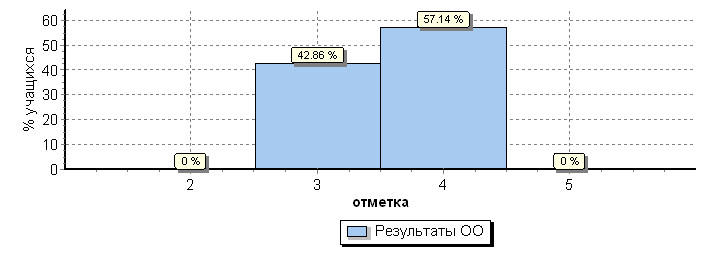 Всероссийские проверочные работы (11 класс)Всероссийские проверочные работы (11 класс)Всероссийские проверочные работы (11 класс)Всероссийские проверочные работы (11 класс)Всероссийские проверочные работы (11 класс)Всероссийские проверочные работы (11 класс)Всероссийские проверочные работы (11 класс)Всероссийские проверочные работы (11 класс)Всероссийские проверочные работы (11 класс)Всероссийские проверочные работы (11 класс)Всероссийские проверочные работы (11 класс)Всероссийские проверочные работы (11 класс)Всероссийские проверочные работы (11 класс)Всероссийские проверочные работы (11 класс)Всероссийские проверочные работы (11 класс)Всероссийские проверочные работы (11 класс)Всероссийские проверочные работы (11 класс)Всероссийские проверочные работы (11 класс)Всероссийские проверочные работы (11 класс)Всероссийские проверочные работы (11 класс)Всероссийские проверочные работы (11 класс)Всероссийские проверочные работы (11 класс)Всероссийские проверочные работы (11 класс)Всероссийские проверочные работы (11 класс)Всероссийские проверочные работы (11 класс)Всероссийские проверочные работы (11 класс)Всероссийские проверочные работы (11 класс)Всероссийские проверочные работы (11 класс)Всероссийские проверочные работы (11 класс)Всероссийские проверочные работы (11 класс)Всероссийские проверочные работы (11 класс)Всероссийские проверочные работы (11 класс)Всероссийские проверочные работы (11 класс)Всероссийские проверочные работы (11 класс)Дата:Дата:Дата:Дата:Дата:Дата:Дата:Дата:Дата:Дата:Дата:05.04.201805.04.201805.04.201805.04.201805.04.201805.04.201805.04.201805.04.201805.04.201805.04.201805.04.201805.04.201805.04.201805.04.201805.04.201805.04.201805.04.201805.04.201805.04.201805.04.201805.04.201805.04.201805.04.2018Предмет:Предмет:Предмет:Предмет:Предмет:Предмет:Предмет:Предмет:Предмет:Предмет:Предмет:ХимияХимияХимияХимияХимияХимияХимияХимияХимияХимияХимияХимияХимияХимияХимияХимияХимияХимияХимияХимияХимияХимияХимияСтатистика по отметкамСтатистика по отметкамСтатистика по отметкамСтатистика по отметкамСтатистика по отметкамСтатистика по отметкамСтатистика по отметкамСтатистика по отметкамСтатистика по отметкамСтатистика по отметкамСтатистика по отметкамСтатистика по отметкамСтатистика по отметкамСтатистика по отметкамСтатистика по отметкамСтатистика по отметкамСтатистика по отметкамСтатистика по отметкамСтатистика по отметкамСтатистика по отметкамСтатистика по отметкамСтатистика по отметкамСтатистика по отметкамСтатистика по отметкамСтатистика по отметкамСтатистика по отметкамСтатистика по отметкамСтатистика по отметкамСтатистика по отметкамСтатистика по отметкамСтатистика по отметкамСтатистика по отметкамСтатистика по отметкамСтатистика по отметкамМаксимальный первичный балл: 33Максимальный первичный балл: 33Максимальный первичный балл: 33Максимальный первичный балл: 33Максимальный первичный балл: 33Максимальный первичный балл: 33Максимальный первичный балл: 33Максимальный первичный балл: 33Максимальный первичный балл: 33Максимальный первичный балл: 33Максимальный первичный балл: 33Максимальный первичный балл: 33Максимальный первичный балл: 33Максимальный первичный балл: 33Максимальный первичный балл: 33Максимальный первичный балл: 33Максимальный первичный балл: 33Максимальный первичный балл: 33Максимальный первичный балл: 33Максимальный первичный балл: 33Максимальный первичный балл: 33Максимальный первичный балл: 33Максимальный первичный балл: 33Максимальный первичный балл: 33Максимальный первичный балл: 33Максимальный первичный балл: 33Максимальный первичный балл: 33Максимальный первичный балл: 33Максимальный первичный балл: 33Максимальный первичный балл: 33Максимальный первичный балл: 33Максимальный первичный балл: 33Максимальный первичный балл: 33Максимальный первичный балл: 33ООООООООООООООООООООООООООКол-во уч.Кол-во уч.Кол-во уч.Распределение групп баллов в %Распределение групп баллов в %Распределение групп баллов в %Распределение групп баллов в %Распределение групп баллов в %Распределение групп баллов в %Распределение групп баллов в %Распределение групп баллов в %Распределение групп баллов в %Распределение групп баллов в %Распределение групп баллов в %Распределение групп баллов в %Распределение групп баллов в %Распределение групп баллов в %Распределение групп баллов в %ООООООООООООООООООООООООООКол-во уч.Кол-во уч.Кол-во уч.223333444555555Вся выборкаВся выборкаВся выборкаВся выборкаВся выборкаВся выборкаВся выборкаВся выборкаВся выборкаВся выборкаВся выборкаВся выборкаВся выборка2232492232492232493.13.132.532.532.532.545.445.445.4191919191919Вологодская обл.Вологодская обл.Вологодская обл.Вологодская обл.Вологодская обл.Вологодская обл.Вологодская обл.Вологодская обл.Вологодская обл.Вологодская обл.Вологодская обл.8548548545.35.335.235.235.235.244.744.744.714.814.814.814.814.814.8Грязовецкий муниципальный районГрязовецкий муниципальный районГрязовецкий муниципальный районГрязовецкий муниципальный районГрязовецкий муниципальный районГрязовецкий муниципальный районГрязовецкий муниципальный районГрязовецкий муниципальный район5454540033.333.333.333.348.148.148.118.518.518.518.518.518.5(sch353195) МБОУ "Слободская школа им.Г.Н.Пономарева"     (sch353195) МБОУ "Слободская школа им.Г.Н.Пономарева"     (sch353195) МБОУ "Слободская школа им.Г.Н.Пономарева"     (sch353195) МБОУ "Слободская школа им.Г.Н.Пономарева"     (sch353195) МБОУ "Слободская школа им.Г.Н.Пономарева"     6660050505050505050000000Общая гистограмма отметокОбщая гистограмма отметокОбщая гистограмма отметокОбщая гистограмма отметокОбщая гистограмма отметокОбщая гистограмма отметокОбщая гистограмма отметокОбщая гистограмма отметокОбщая гистограмма отметокОбщая гистограмма отметокОбщая гистограмма отметокОбщая гистограмма отметокОбщая гистограмма отметокОбщая гистограмма отметокОбщая гистограмма отметокОбщая гистограмма отметокОбщая гистограмма отметокОбщая гистограмма отметокОбщая гистограмма отметокОбщая гистограмма отметокОбщая гистограмма отметокОбщая гистограмма отметокОбщая гистограмма отметокОбщая гистограмма отметокОбщая гистограмма отметокОбщая гистограмма отметокОбщая гистограмма отметокОбщая гистограмма отметокОбщая гистограмма отметокОбщая гистограмма отметокОбщая гистограмма отметокОбщая гистограмма отметокОбщая гистограмма отметокОбщая гистограмма отметок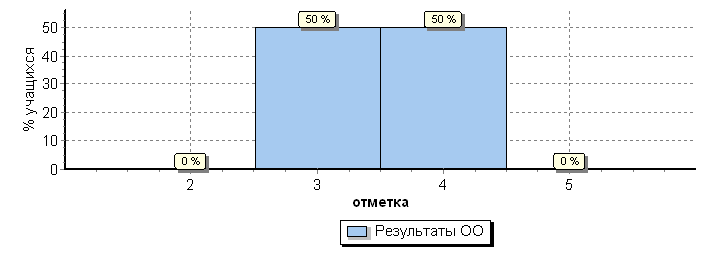 Всероссийские проверочные работы (11 класс)Всероссийские проверочные работы (11 класс)Всероссийские проверочные работы (11 класс)Всероссийские проверочные работы (11 класс)Всероссийские проверочные работы (11 класс)Всероссийские проверочные работы (11 класс)Всероссийские проверочные работы (11 класс)Всероссийские проверочные работы (11 класс)Всероссийские проверочные работы (11 класс)Всероссийские проверочные работы (11 класс)Всероссийские проверочные работы (11 класс)Всероссийские проверочные работы (11 класс)Всероссийские проверочные работы (11 класс)Всероссийские проверочные работы (11 класс)Всероссийские проверочные работы (11 класс)Всероссийские проверочные работы (11 класс)Всероссийские проверочные работы (11 класс)Всероссийские проверочные работы (11 класс)Всероссийские проверочные работы (11 класс)Всероссийские проверочные работы (11 класс)Всероссийские проверочные работы (11 класс)Всероссийские проверочные работы (11 класс)Всероссийские проверочные работы (11 класс)Всероссийские проверочные работы (11 класс)Всероссийские проверочные работы (11 класс)Всероссийские проверочные работы (11 класс)Всероссийские проверочные работы (11 класс)Всероссийские проверочные работы (11 класс)Всероссийские проверочные работы (11 класс)Всероссийские проверочные работы (11 класс)Всероссийские проверочные работы (11 класс)Всероссийские проверочные работы (11 класс)Всероссийские проверочные работы (11 класс)Всероссийские проверочные работы (11 класс)Дата:Дата:Дата:Дата:Дата:Дата:Дата:Дата:Дата:Дата:Дата:10.04.201810.04.201810.04.201810.04.201810.04.201810.04.201810.04.201810.04.201810.04.201810.04.201810.04.201810.04.201810.04.201810.04.201810.04.201810.04.201810.04.201810.04.201810.04.201810.04.201810.04.201810.04.201810.04.2018Предмет:Предмет:Предмет:Предмет:Предмет:Предмет:Предмет:Предмет:Предмет:Предмет:Предмет:ФизикаФизикаФизикаФизикаФизикаФизикаФизикаФизикаФизикаФизикаФизикаФизикаФизикаФизикаФизикаФизикаФизикаФизикаФизикаФизикаФизикаФизикаФизикаСтатистика по отметкамСтатистика по отметкамСтатистика по отметкамСтатистика по отметкамСтатистика по отметкамСтатистика по отметкамСтатистика по отметкамСтатистика по отметкамСтатистика по отметкамСтатистика по отметкамСтатистика по отметкамСтатистика по отметкамСтатистика по отметкамСтатистика по отметкамСтатистика по отметкамСтатистика по отметкамСтатистика по отметкамСтатистика по отметкамСтатистика по отметкамСтатистика по отметкамСтатистика по отметкамСтатистика по отметкамСтатистика по отметкамСтатистика по отметкамСтатистика по отметкамСтатистика по отметкамСтатистика по отметкамСтатистика по отметкамСтатистика по отметкамСтатистика по отметкамСтатистика по отметкамСтатистика по отметкамСтатистика по отметкамСтатистика по отметкамМаксимальный первичный балл: 27Максимальный первичный балл: 27Максимальный первичный балл: 27Максимальный первичный балл: 27Максимальный первичный балл: 27Максимальный первичный балл: 27Максимальный первичный балл: 27Максимальный первичный балл: 27Максимальный первичный балл: 27Максимальный первичный балл: 27Максимальный первичный балл: 27Максимальный первичный балл: 27Максимальный первичный балл: 27Максимальный первичный балл: 27Максимальный первичный балл: 27Максимальный первичный балл: 27Максимальный первичный балл: 27Максимальный первичный балл: 27Максимальный первичный балл: 27Максимальный первичный балл: 27Максимальный первичный балл: 27Максимальный первичный балл: 27Максимальный первичный балл: 27Максимальный первичный балл: 27Максимальный первичный балл: 27Максимальный первичный балл: 27Максимальный первичный балл: 27Максимальный первичный балл: 27Максимальный первичный балл: 27Максимальный первичный балл: 27Максимальный первичный балл: 27Максимальный первичный балл: 27Максимальный первичный балл: 27Максимальный первичный балл: 27ООООООООООООООООООООООООООКол-во уч.Кол-во уч.Кол-во уч.Распределение групп баллов в %Распределение групп баллов в %Распределение групп баллов в %Распределение групп баллов в %Распределение групп баллов в %Распределение групп баллов в %Распределение групп баллов в %Распределение групп баллов в %Распределение групп баллов в %Распределение групп баллов в %Распределение групп баллов в %Распределение групп баллов в %Распределение групп баллов в %ООООООООООООООООООООООООООКол-во уч.Кол-во уч.Кол-во уч.2233334445555Вся выборкаВся выборкаВся выборкаВся выборкаВся выборкаВся выборкаВся выборкаВся выборкаВся выборкаВся выборкаВся выборкаВся выборкаВся выборка2189972189972189973.53.537.637.637.637.649.549.549.59.59.59.59.5Вологодская обл.Вологодская обл.Вологодская обл.Вологодская обл.Вологодская обл.Вологодская обл.Вологодская обл.Вологодская обл.Вологодская обл.Вологодская обл.Вологодская обл.7817817812.72.746.746.746.746.746.246.246.24.44.44.44.4Грязовецкий муниципальный районГрязовецкий муниципальный районГрязовецкий муниципальный районГрязовецкий муниципальный районГрязовецкий муниципальный районГрязовецкий муниципальный районГрязовецкий муниципальный районГрязовецкий муниципальный район4444440029.529.529.529.556.856.856.813.613.613.613.6(sch353195) МБОУ "Слободская школа им.Г.Н.Пономарева"     (sch353195) МБОУ "Слободская школа им.Г.Н.Пономарева"     (sch353195) МБОУ "Слободская школа им.Г.Н.Пономарева"     (sch353195) МБОУ "Слободская школа им.Г.Н.Пономарева"     (sch353195) МБОУ "Слободская школа им.Г.Н.Пономарева"     55500404040406060600000Общая гистограмма отметокОбщая гистограмма отметокОбщая гистограмма отметокОбщая гистограмма отметокОбщая гистограмма отметокОбщая гистограмма отметокОбщая гистограмма отметокОбщая гистограмма отметокОбщая гистограмма отметокОбщая гистограмма отметокОбщая гистограмма отметокОбщая гистограмма отметокОбщая гистограмма отметокОбщая гистограмма отметокОбщая гистограмма отметокОбщая гистограмма отметокОбщая гистограмма отметокОбщая гистограмма отметокОбщая гистограмма отметокОбщая гистограмма отметокОбщая гистограмма отметокОбщая гистограмма отметокОбщая гистограмма отметокОбщая гистограмма отметокОбщая гистограмма отметокОбщая гистограмма отметокОбщая гистограмма отметокОбщая гистограмма отметокОбщая гистограмма отметокОбщая гистограмма отметокОбщая гистограмма отметокОбщая гистограмма отметокОбщая гистограмма отметокОбщая гистограмма отметок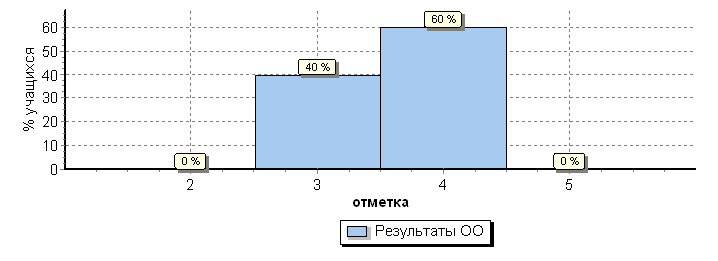 Всероссийские проверочные работы (11 класс)Всероссийские проверочные работы (11 класс)Всероссийские проверочные работы (11 класс)Всероссийские проверочные работы (11 класс)Всероссийские проверочные работы (11 класс)Всероссийские проверочные работы (11 класс)Всероссийские проверочные работы (11 класс)Всероссийские проверочные работы (11 класс)Всероссийские проверочные работы (11 класс)Всероссийские проверочные работы (11 класс)Всероссийские проверочные работы (11 класс)Всероссийские проверочные работы (11 класс)Всероссийские проверочные работы (11 класс)Всероссийские проверочные работы (11 класс)Всероссийские проверочные работы (11 класс)Всероссийские проверочные работы (11 класс)Всероссийские проверочные работы (11 класс)Всероссийские проверочные работы (11 класс)Всероссийские проверочные работы (11 класс)Всероссийские проверочные работы (11 класс)Всероссийские проверочные работы (11 класс)Всероссийские проверочные работы (11 класс)Всероссийские проверочные работы (11 класс)Всероссийские проверочные работы (11 класс)Всероссийские проверочные работы (11 класс)Всероссийские проверочные работы (11 класс)Всероссийские проверочные работы (11 класс)Всероссийские проверочные работы (11 класс)Всероссийские проверочные работы (11 класс)Всероссийские проверочные работы (11 класс)Всероссийские проверочные работы (11 класс)Всероссийские проверочные работы (11 класс)Всероссийские проверочные работы (11 класс)Всероссийские проверочные работы (11 класс)Всероссийские проверочные работы (11 класс)Всероссийские проверочные работы (11 класс)Дата:Дата:Дата:Дата:Дата:Дата:Дата:Дата:Дата:Дата:Дата:Дата:21.03.201821.03.201821.03.201821.03.201821.03.201821.03.201821.03.201821.03.201821.03.201821.03.201821.03.201821.03.201821.03.201821.03.201821.03.201821.03.201821.03.201821.03.201821.03.201821.03.201821.03.201821.03.201821.03.201821.03.2018Предмет:Предмет:Предмет:Предмет:Предмет:Предмет:Предмет:Предмет:Предмет:Предмет:Предмет:Предмет:ИсторияИсторияИсторияИсторияИсторияИсторияИсторияИсторияИсторияИсторияИсторияИсторияИсторияИсторияИсторияИсторияИсторияИсторияИсторияИсторияИсторияИсторияИсторияИсторияСтатистика по отметкамСтатистика по отметкамСтатистика по отметкамСтатистика по отметкамСтатистика по отметкамСтатистика по отметкамСтатистика по отметкамСтатистика по отметкамСтатистика по отметкамСтатистика по отметкамСтатистика по отметкамСтатистика по отметкамСтатистика по отметкамСтатистика по отметкамСтатистика по отметкамСтатистика по отметкамСтатистика по отметкамСтатистика по отметкамСтатистика по отметкамСтатистика по отметкамСтатистика по отметкамСтатистика по отметкамСтатистика по отметкамСтатистика по отметкамСтатистика по отметкамСтатистика по отметкамСтатистика по отметкамСтатистика по отметкамСтатистика по отметкамСтатистика по отметкамСтатистика по отметкамСтатистика по отметкамСтатистика по отметкамСтатистика по отметкамСтатистика по отметкамСтатистика по отметкамМаксимальный первичный балл: 21Максимальный первичный балл: 21Максимальный первичный балл: 21Максимальный первичный балл: 21Максимальный первичный балл: 21Максимальный первичный балл: 21Максимальный первичный балл: 21Максимальный первичный балл: 21Максимальный первичный балл: 21Максимальный первичный балл: 21Максимальный первичный балл: 21Максимальный первичный балл: 21Максимальный первичный балл: 21Максимальный первичный балл: 21Максимальный первичный балл: 21Максимальный первичный балл: 21Максимальный первичный балл: 21Максимальный первичный балл: 21Максимальный первичный балл: 21Максимальный первичный балл: 21Максимальный первичный балл: 21Максимальный первичный балл: 21Максимальный первичный балл: 21Максимальный первичный балл: 21Максимальный первичный балл: 21Максимальный первичный балл: 21Максимальный первичный балл: 21Максимальный первичный балл: 21Максимальный первичный балл: 21Максимальный первичный балл: 21Максимальный первичный балл: 21Максимальный первичный балл: 21Максимальный первичный балл: 21Максимальный первичный балл: 21Максимальный первичный балл: 21Максимальный первичный балл: 21ООООООООООООООООООООООООООООООКол-во уч.Кол-во уч.Кол-во уч.Кол-во уч.Кол-во уч.Распределение групп баллов в %Распределение групп баллов в %Распределение групп баллов в %Распределение групп баллов в %Распределение групп баллов в %Распределение групп баллов в %Распределение групп баллов в %Распределение групп баллов в %Распределение групп баллов в %Распределение групп баллов в %Распределение групп баллов в %Распределение групп баллов в %ООООООООООООООООООООООООООООООКол-во уч.Кол-во уч.Кол-во уч.Кол-во уч.Кол-во уч.222233445555Вся выборкаВся выборкаВся выборкаВся выборкаВся выборкаВся выборкаВся выборкаВся выборкаВся выборкаВся выборкаВся выборкаВся выборкаВся выборкаВся выборкаВся выборка2455042455042455042455042455041.61.61.61.616.616.616.647.347.347.334.534.5Вологодская обл.Вологодская обл.Вологодская обл.Вологодская обл.Вологодская обл.Вологодская обл.Вологодская обл.Вологодская обл.Вологодская обл.Вологодская обл.Вологодская обл.Вологодская обл.9499499499499491.51.51.51.517171744.544.544.537.137.1Грязовецкий муниципальный районГрязовецкий муниципальный районГрязовецкий муниципальный районГрязовецкий муниципальный районГрязовецкий муниципальный районГрязовецкий муниципальный районГрязовецкий муниципальный районГрязовецкий муниципальный район53535353531.91.91.91.917171749.149.149.132.132.1(sch353195) МБОУ "Слободская школа им.Г.Н.Пономарева"     (sch353195) МБОУ "Слободская школа им.Г.Н.Пономарева"     (sch353195) МБОУ "Слободская школа им.Г.Н.Пономарева"     (sch353195) МБОУ "Слободская школа им.Г.Н.Пономарева"     (sch353195) МБОУ "Слободская школа им.Г.Н.Пономарева"     17171717175.95.95.95.929.429.429.435.335.335.329.429.4Общая гистограмма отметокОбщая гистограмма отметокОбщая гистограмма отметокОбщая гистограмма отметокОбщая гистограмма отметокОбщая гистограмма отметокОбщая гистограмма отметокОбщая гистограмма отметокОбщая гистограмма отметокОбщая гистограмма отметокОбщая гистограмма отметокОбщая гистограмма отметокОбщая гистограмма отметокОбщая гистограмма отметокОбщая гистограмма отметокОбщая гистограмма отметокОбщая гистограмма отметокОбщая гистограмма отметокОбщая гистограмма отметокОбщая гистограмма отметокОбщая гистограмма отметокОбщая гистограмма отметокОбщая гистограмма отметокОбщая гистограмма отметокОбщая гистограмма отметокОбщая гистограмма отметокОбщая гистограмма отметокОбщая гистограмма отметокОбщая гистограмма отметокОбщая гистограмма отметокОбщая гистограмма отметокОбщая гистограмма отметокОбщая гистограмма отметокОбщая гистограмма отметокОбщая гистограмма отметокОбщая гистограмма отметок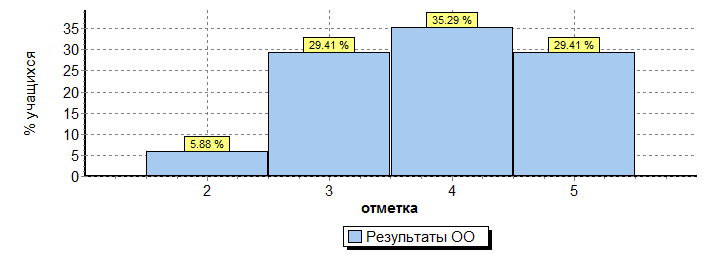 Всероссийские проверочные работы (11 класс)Всероссийские проверочные работы (11 класс)Всероссийские проверочные работы (11 класс)Всероссийские проверочные работы (11 класс)Всероссийские проверочные работы (11 класс)Всероссийские проверочные работы (11 класс)Всероссийские проверочные работы (11 класс)Всероссийские проверочные работы (11 класс)Всероссийские проверочные работы (11 класс)Всероссийские проверочные работы (11 класс)Всероссийские проверочные работы (11 класс)Всероссийские проверочные работы (11 класс)Всероссийские проверочные работы (11 класс)Всероссийские проверочные работы (11 класс)Всероссийские проверочные работы (11 класс)Всероссийские проверочные работы (11 класс)Всероссийские проверочные работы (11 класс)Всероссийские проверочные работы (11 класс)Всероссийские проверочные работы (11 класс)Всероссийские проверочные работы (11 класс)Всероссийские проверочные работы (11 класс)Всероссийские проверочные работы (11 класс)Всероссийские проверочные работы (11 класс)Всероссийские проверочные работы (11 класс)Всероссийские проверочные работы (11 класс)Всероссийские проверочные работы (11 класс)Всероссийские проверочные работы (11 класс)Всероссийские проверочные работы (11 класс)Всероссийские проверочные работы (11 класс)Всероссийские проверочные работы (11 класс)Всероссийские проверочные работы (11 класс)Всероссийские проверочные работы (11 класс)Всероссийские проверочные работы (11 класс)Всероссийские проверочные работы (11 класс)Дата:Дата:Дата:Дата:Дата:Дата:Дата:Дата:Дата:Дата:Дата:20.03.201820.03.201820.03.201820.03.201820.03.201820.03.201820.03.201820.03.201820.03.201820.03.201820.03.201820.03.201820.03.201820.03.201820.03.201820.03.201820.03.201820.03.201820.03.201820.03.201820.03.201820.03.201820.03.2018Предмет:Предмет:Предмет:Предмет:Предмет:Предмет:Предмет:Предмет:Предмет:Предмет:Предмет:Английский языкАнглийский языкАнглийский языкАнглийский языкАнглийский языкАнглийский языкАнглийский языкАнглийский языкАнглийский языкАнглийский языкАнглийский языкАнглийский языкАнглийский языкАнглийский языкАнглийский языкАнглийский языкАнглийский языкАнглийский языкАнглийский языкАнглийский языкАнглийский языкАнглийский языкАнглийский языкСтатистика по отметкамСтатистика по отметкамСтатистика по отметкамСтатистика по отметкамСтатистика по отметкамСтатистика по отметкамСтатистика по отметкамСтатистика по отметкамСтатистика по отметкамСтатистика по отметкамСтатистика по отметкамСтатистика по отметкамСтатистика по отметкамСтатистика по отметкамСтатистика по отметкамСтатистика по отметкамСтатистика по отметкамСтатистика по отметкамСтатистика по отметкамСтатистика по отметкамСтатистика по отметкамСтатистика по отметкамСтатистика по отметкамСтатистика по отметкамСтатистика по отметкамСтатистика по отметкамСтатистика по отметкамСтатистика по отметкамСтатистика по отметкамСтатистика по отметкамСтатистика по отметкамСтатистика по отметкамСтатистика по отметкамСтатистика по отметкамМаксимальный первичный балл: 32Максимальный первичный балл: 32Максимальный первичный балл: 32Максимальный первичный балл: 32Максимальный первичный балл: 32Максимальный первичный балл: 32Максимальный первичный балл: 32Максимальный первичный балл: 32Максимальный первичный балл: 32Максимальный первичный балл: 32Максимальный первичный балл: 32Максимальный первичный балл: 32Максимальный первичный балл: 32Максимальный первичный балл: 32Максимальный первичный балл: 32Максимальный первичный балл: 32Максимальный первичный балл: 32Максимальный первичный балл: 32Максимальный первичный балл: 32Максимальный первичный балл: 32Максимальный первичный балл: 32Максимальный первичный балл: 32Максимальный первичный балл: 32Максимальный первичный балл: 32Максимальный первичный балл: 32Максимальный первичный балл: 32Максимальный первичный балл: 32Максимальный первичный балл: 32Максимальный первичный балл: 32Максимальный первичный балл: 32Максимальный первичный балл: 32Максимальный первичный балл: 32Максимальный первичный балл: 32Максимальный первичный балл: 32ООООООООООООООООООООООООООКол-во уч.Кол-во уч.Кол-во уч.Распределение групп баллов в %Распределение групп баллов в %Распределение групп баллов в %Распределение групп баллов в %Распределение групп баллов в %Распределение групп баллов в %Распределение групп баллов в %Распределение групп баллов в %Распределение групп баллов в %Распределение групп баллов в %Распределение групп баллов в %Распределение групп баллов в %Распределение групп баллов в %Распределение групп баллов в %ООООООООООООООООООООООООООКол-во уч.Кол-во уч.Кол-во уч.22333344455555Вся выборкаВся выборкаВся выборкаВся выборкаВся выборкаВся выборкаВся выборкаВся выборкаВся выборкаВся выборкаВся выборкаВся выборкаВся выборка1823718237182373.93.919.619.619.619.637.637.637.638.938.938.938.938.9Вологодская обл.Вологодская обл.Вологодская обл.Вологодская обл.Вологодская обл.Вологодская обл.Вологодская обл.Вологодская обл.Вологодская обл.Вологодская обл.Вологодская обл.1151151157.87.832.232.232.232.24040402020202020Грязовецкий муниципальный районГрязовецкий муниципальный районГрязовецкий муниципальный районГрязовецкий муниципальный районГрязовецкий муниципальный районГрязовецкий муниципальный районГрязовецкий муниципальный районГрязовецкий муниципальный район444005050505050505000000(sch353195) МБОУ "Слободская школа им.Г.Н.Пономарева"     (sch353195) МБОУ "Слободская школа им.Г.Н.Пономарева"     (sch353195) МБОУ "Слободская школа им.Г.Н.Пономарева"     (sch353195) МБОУ "Слободская школа им.Г.Н.Пономарева"     (sch353195) МБОУ "Слободская школа им.Г.Н.Пономарева"     444005050505050505000000Общая гистограмма отметокОбщая гистограмма отметокОбщая гистограмма отметокОбщая гистограмма отметокОбщая гистограмма отметокОбщая гистограмма отметокОбщая гистограмма отметокОбщая гистограмма отметокОбщая гистограмма отметокОбщая гистограмма отметокОбщая гистограмма отметокОбщая гистограмма отметокОбщая гистограмма отметокОбщая гистограмма отметокОбщая гистограмма отметокОбщая гистограмма отметокОбщая гистограмма отметокОбщая гистограмма отметокОбщая гистограмма отметокОбщая гистограмма отметокОбщая гистограмма отметокОбщая гистограмма отметокОбщая гистограмма отметокОбщая гистограмма отметокОбщая гистограмма отметокОбщая гистограмма отметокОбщая гистограмма отметокОбщая гистограмма отметокОбщая гистограмма отметокОбщая гистограмма отметокОбщая гистограмма отметокОбщая гистограмма отметокОбщая гистограмма отметокОбщая гистограмма отметокпредметпобедителейпризеровРусский язык18Математика11Окружающий мир15Физическая культура-4Всего318предметпобедителейпризеровэкология-1химия1-ОБЖ-8физкультура-17всего128Региональная телевизионная гуманитарная олимпиада школьников«Умники и умницы Вологодчины»В отборочном туре на уровне школы участвовало 5 человек, в муниципальном туре – 2 человека, в отборочном этапе регионального уровня – 2 чел.  2018 г. осень – победитель муниципального этапа -1 чел.Малая областная олимпиада Вологодского многопрофильного лицея	В отборочном заочном туре участвовало  6 человек  из 7-8 классов в  3 олимпиадах.Областная математическая олимпиада на приз Губернатора области на уровне школы      В школьном туре олимпиады приняло участие 25 человек.4. Оценка воспитательной работы школыЦель воспитательной работы:
создание оптимальных условий для развития, саморазвития и самореализации личности ученика – личности психически и физически здоровой, гуманной, духовной и свободной, социально мобильной, востребованной в современном обществеЗадачи воспитательной работы:
- организация единого воспитательного пространства, разумно сочетающего внешние и внутренние условия воспитания школьников, атмосферу школьной жизни, отношения между членами микрогрупп; 
- развитие самоуправления школьников, предоставление им реальной возможности участия в управлении образовательным учреждением, в деятельности творческих и общественных объединений различной направленности; 
- содействие формированию сознательного отношения учащихся к своей жизни, здоровью, а также к жизни и здоровью окружающих людей; 
- вовлечение учащихся в систему дополнительного образования с целью обеспечения самореализации личности; 
- создание условий для участия семей учащихся в воспитательном процессе, развития родительских общественных объединений, повышения активности родительского сообщества, привлечение родительской общественности к участию в соуправлении школой; 
- воспитание учеников в духе демократии, личностного достоинства, уважения прав человека, гражданственности, патриотизма.Основные направления воспитательной работы:ПатриотическоеДуховно-нравственноеЭкологическоеСпортивноеОздоровительноеПрофилактика правонарушенийКультурно-массовоеВсего проведено – 530 мероприятий:- 83  патриотического направления;- 83 духовно-нравственного направления; - 75 оздоровительного направления; - 51 экологического направления; - 37 спортивного направления; - 68 культурно-массового направления;-133 профилактика правонарушений;Примеры мероприятий по направлениям представлены в таблице 1.Таблица 1.Общешкольные мероприятия по направлениямОсобое внимание уделяется профориентационной работе с обучающимися. Проводятся мероприятия с 1 по 11 класс в разнообразных формах: встречи с людьми разных профессий (повар, учитель, бухгалтер, воспитатель и другие), мастер-классы, профориентационное тестирование, посещение Дней открытых дверей в СУЗах и ВУЗах. Тесное сотрудничество по профориентационной работе налажено с АО «Племзавод «Заря». Реализуется программа внеурочной деятельности для обучающихся 8 класса «Твой выбор».Профилактическая   работаРабота школы по данному направлению осуществляется на основе ФЗ № 120, плана воспитательной работы школы, а также плана совместных мероприятий ОУ и МО МВД России «Грязовецкий» по профилактике правонарушений среди обучающихся. В плане отражено взаимодействие ОУ и ОДН с учётом индивидуальной профилактической работы.Профилактическая работа складывается из нескольких ключевых направлений:- деятельность Совета профилактики (по плану, заседание 1 раз в 1-2 месяца);- работа социального педагога (беседы, взаимодействие с КДН, ОДН, УО, посещение семей);- комиссия на уровне МО Перцевское (2 комиссии);- работа педагога-психолога (беседы, тренинги, опросы, анкетирование и т.д.);- работа службы медиации (разрешение  конфликтов  мирным путём)Дополнительное образование и внеурочная деятельность.Для достижения поставленной цели воспитательной работы в школе хорошо развита система дополнительного образования. Всестороннее развитие обучающихся достигается работой внеурочной деятельности в 1-8 классах. Охват детей занятиями внеурочной деятельности составляет 100%, дополнительным образованием – 75%. Перечень объединений внеурочной деятельности представлен в таблице 2.Таблица 2.План внеурочной деятельностиС 1 сентября 2018 года школа присоединилась к региональному сегменту общедоступного федерального навигатора дополнительного образования детей на портале ПФДО. реализуются 29 программ (Приложение 1), из них:- художественной направленности – 12- социально-педагогической – 8- физкультурно-спортивной – 3- туристско-краеведческой – 2- технической – 2- естественнонаучной -2Реестры сертифицированных программ – 7Реестры бюджетных программ – 6Реестры платных программ – 10Программы до 5 лет – 6Перечень кружков и секций представлены в таблице 3.Таблица 3.Список объединений ПФДО по направлениямКроме того, школа в школе ведут спортивные секции футбола и полиатлона специалисты ФОК «Атлант» и ДЮСШ.Развитие предметных и метапредметных УУД достигается не только в урочной, но и внеклассной работе. Ежегодно в школе проводятся предметные недели. В 2018 году прошли следующие: неделя филологии, неделя, естетсвенно-математических наук, неделя творчества, неделя спорта, неделя Памяти.Развитие самоуправления через ШУС.«Школьная страна», состоящая из одиннадцати градов, которыми руководят градоначальники, избранные классными коллективами путём голосования. Грады объединяются в три округа: 1-4 класс, 5-8 класс и 9-11 класс. Каждый класс имеет свою символику. Ученики выбрали гимн, девиз для своего коллектива, создали герб града, и представили их на линейке «Знакомство». Например, град «Восьмое чудо света», «Девятка», «Аргонавты», «Созвездие» и  другие.Структура ученического самоуправления состоит из 4 Министерств: Дисциплина и порядок, Культура и спорт, СМИ, Труд и забота. Каждый сектор выполнял свои обязанности. Так в первой четверти этого года, ученическим самоуправлением был  проведен ряд мероприятий, одно из которых – выборы. Ребята, включенные в работу ученического самоуправления, не только проводят различные мероприятия, но и приобретают новые навыки поведения себя в обществе и ведения дела. Каждый год наши активисты посещают образовательные региональные и окружные форумы. Первый форум, организованный центром «Содружество», состоялся  на осенних каникулах.  Нашу школу представили – Смоленская Яна, Смирнова Алёна и Теребова Анастасия. Девочки привезли много полезной информации и новых идей по устройству самоуправления. Также в начале II четверти прошел районный сбор активистов ученического самоуправления, в нем приняло участие 11 человек нашей школы. В течение первого полугодия ученическое самоуправление принимало  участие в организации школьных и районных мероприятий. Школьный конкурс «Осенние фантазии», районный конкурс «Дивная осень», всероссийская акция «Голубь мира», районный фотоконкурс «Мама — скуки нет», региональный конкурс «Права человека в современном мире» областной акции «Я — гражданин РФ», акция «Подарок солдату на Новый год», всероссийский экологический урок «Сделаем вместе» и другие. В этот период в нашей школе традиционно проходил проект «Мы выбираем  здоровье».  Прошла торжественная линейка. В этот день были оформлены информационные листовки. 28 ноября открылись первые творческие мастерские: 9 класс – «Массаж для здоровья», 10 класс – «Гипермаркет красоты и косметики», 11 класс – «Здоровое питание». 28 ноября прошел первый этап соревнований по армрестлингу, также в этот день прошла акция «Витаминка счастья», ребята из отряда «Вожатые» раздавали витамины с пожеланиями здоровья детям и учителям. 29 ноября продолжили свою работу творческие мастерские: 5 класс проводил разнообразие подвижных и интеллектуальных игр,  6 класс проводил сеанс релаксации для детей и взрослых.  30 ноября провели свои мастер-классы обучающиеся 7-8 классов. 8 класс открыл мастерскую, а 7 класс представили – «Фитнес и здоровье». 5 ноября прошло голосование за лучшую творческую мастерскую в рамках проекта «Мы выбираем здоровье!». 8 ноября прошло закрытие проекта. Это мероприятие стало самым запоминающимся для ребят. I  полугодие завершилось проведением праздника, посвященного Новому году, в котором ученическое самоуправление приняло непосредственное участие в его организации. В III четверти под руководством Министерства «Труд и забота» прошло  мероприятие «Вперед, мальчишки!» для 1-4 классов, посвященное Дню защитника Отечества.  Также было проведена игровая программа «А ну-ка, девочки!», посвященная 8 марта. В этой четверти ребята из педагогического отряда «Вожатые» посетили районный слет для вожатых «А я вожатый», где обменялись опытом с учениками разных школ.В IV четверти наша школа школа приняла участие в районном этапе конкурса «Лидер 21 века», в котором участники конкурса от школы заняли 1 и два вторых места. Также 20 апреля прошли выездные однодневные обучающие курсы «Вожатые35»,  нашу школу представили три ученицы 8 класса. В четвертой четверти прошел третий этап школьного конкурса «Ученик года», в котором приняли участие обучающиеся 1-8 классов.На протяжении всего учебного года Министерства работали в полную силу, побеждали, принимали участие и шли дальше к новым целям, взаимодействовали с другими организациями школы: Юнармия, волонтерский отряд «Данко», педагогический отряд «Вожатые» и т.д. Школьное ученическое самоуправление достигло больших высот в направлении коммуникации и социального проектирования. Еженедельно проходили планерки  по выявлению главных объектов работы. Было выпущено  27  статей сектором СМИ, опубликованные на стенде ШУС. Были проведены 11 заседаний, на которых были подведены итоги работы за определенные периоды. В конце года на планерке была выражена благодарность самым активным ребятам. Информация о деятельности штаба Российского движения школьников Должности РДШ:Руководитель штаба Руководитель направления «Личностное развитие» Руководитель направления «Гражданская активность» Руководитель «Военно-патриотического направления» Руководитель «Информационно-медийного направления» Информация о мероприятиях, реализованных в рамках направления «Личностное развитие». Информация о мероприятиях, реализованных в рамках направления «Гражданская активность». Информация о мероприятиях, реализованных в рамках «Военно-патриотического направления». Информация о мероприятиях, реализованных в рамках «Информационно-медийного направления». Участие штаба (активистов штаба) в региональных, федеральных проектах (конкурсах), в т.ч. проектах Российского детско-юношеского центра. Органы ШУС и РДШ тесно сотрудничают, взаимодополняют друг друга в направлениях работы самоуправления.Приоритетными направлениями РДШ являются развитие юнармейского и волонтёрского движения.Юнармейский отряд «Сокол» под руководством Алферовой М.Ю. ведет взаимовыгодное сотрудничество с войсковой частью Огарково. В состав отряда входит 20 человек. Основные мероприятия - военно-патриотическая игра «Вперед, юнармеец!», Поездка в воинскую часть Огарково, Посвящение в юнармейцы, смотр строя и песни, участие в мероприятиях 9 Мая.Волонтёрский отряд «Данко», реализует следующие направления волонтёрской работы:- социальное волонтёрство;- экологическое волонтёрство;- событийное волонтёрство;- культурное волонтёрство.В состав отряда входят обучающиеся 5-11 класса в количестве 27 человек. В 2018 году, в Год волонтёра проведено более 100 значимых мероприятий.Достижения обучающихся.Сплоченная работа педагогов, обучающихся и родителей позволяет достичь высоких результатов. Статистика результативности за год показывает: 1 место – 53 обучающихся, 2 место – 51 обучающийся, 3 место – 57 обучающихся на разном уровне участия: от районного до международного. Участие в конкурсах также имеет разную направленность. Художественная направленность, где дети проявляют свои творческие способности в изобразительном искусстве, например, конкурс поделок «Дивная осень», конкурс рисунков «Парад любимых героев», в литературном творчестве, например, конкурс чтецов «Живая классика», «Нам дороги эти позабыть нельзя», развивают вокальные способности, например, конкурс «Звонкие ладошки».Техническая направленность, где дети проявляют свои умения работы с ИКТ, например, конкурс «Анимашка», «Детский компьютерный проект», «Мир техники – мир увлечений», чемпионат Академия STEM и другие.Ребята с удовольствием занимаются проектной и исследовательской работой. Принимают участие в различных конференциях, например, «Первые шаги в науку», «Мир через культуру», «Юный лесовод», в играх краеведческой направленности, например, «Клинков Победы звон», «Центавр» и другие.Основные конкурсы, в которых дети заняли призовые места или стали победителями представлены в таблице.Конкурсы и конференции разного уровня.Участвуя в конкурсах, ребята получают возможность не только всесторонне развиваться, но и получают материальные вознаграждения в виде памятных подарков, денежных премий и бесплатных поездок в лагеря отдыха. Так, например, команда РДШ, выигравшая региональный отбор среди активистов сельских школ Вологодской области, была награждена участием во Всероссийской смене ВДЦ «Орлёнок» осенью 2018 года.5. Оценка образовательной деятельности дошкольного учреждения        Образовательная деятельность в Детском саду организована в соответствии с Федеральным законом от 29.12.2012 № 273-ФЗ «Об образовании в Российской Федерации»,  ФГОС дошкольного образования, СанПиН 2.4.1.30049-13 «Санитарно-эпидемиологические требования к устройству, содержанию  и организации режима работы дошкольных образовательных организаций».      Образовательная деятельность ведется на основании учрежденной образовательной программы дошкольного образования. Программа  разработана в соответствии с федеральным государственным образовательным стандартом дошкольного образования   и с учетом комплексной   образовательной программой дошкольного образования по редакцией Т.Н.Дороновой  «Радуга» (одобрена федеральным УМО по общему образованию 20 мая .), особенностей  образовательного учреждения,  региона и муниципалитета,  образовательных потребностей и запросов родителей (законных представителей) воспитанников, с учетом недельной нагрузки.  Определяет цель, задачи, планируемые результаты, содержание и организацию образовательного процесса на ступени  дошкольного образования.Образовательная программа – это комплекс основных характеристик образования.ООП Учреждения  направлена на:- создание условий развития ребенка, открывающих возможности для его позитивной социализации, его личностного развития, развития инициативы и творческих способностей на основе сотрудничества с взрослыми и сверстниками и соответствующим возрасту видам деятельности;- на создание развивающей образовательной среды, которая представляет собой систему условий социализации и индивидуализации детей.Программа предусмотрена для освоения детьми в возрасте от 1 года до 7 лет в группах – общеразвивающей направленностей.ООП Учреждения включает рабочие программы которые охватывают развитие всех возрастных категорий воспитанников и каждая программа построена с учетом развития ребёнка.          Учебный план составлен и реализован  в соответствии с федеральным законом «Об образовании в Российской Федерации» принятым  Государственной Думой 21 декабря 2012 года. Одобрен Советом Федерации 26 декабря 2012 года,  Федеральными государственными стандартами дошкольного образования, приказом Министерства образования и науки Российской Федерации от 17 октября . N 1155, Комментарии к ФГОС дошкольного образования Минобрнауки РФ №08-249 от 28.02.2014 года​, Приказ за № 1014 от 30.08.2013 г. «Об утверждении порядка организации и осуществления образовательной деятельности по основным общеобразовательным программам – образовательным программам дошкольного образования», СанПиН 2.4.1.3049-13"Санитарно-эпидемиологические требования к устройству, содержанию и организации режима работы дошкольных образовательных организаций" (утверждены постановлением Главного государственного санитарного врача РФ от 15 мая . N 26), Уставом МБОУ «Слободская школа  им. Г.Н.Пономарёва».В соответствии с  годовым  календарным учебным графиком в 2018-2019 учебном году  обеспечено выполнение  максимальное количество ОД  в неделю  в соответствии с возрастом детей:Модель образовательного процесса1 – образовательная область;  2 – задачи;  3- сквозные механизмы развития ребёнка;  4 -приоритетные виды деятельности; 5 –формы работы                           Дополнительное образование.Дополнительное образование     предоставляется для воспитанников     по желанию родителей (законных представителей), зачисление ребенка в секции и кружки проводится на основании заявления родителей (законных представителей), с последующим заключением договора.    Реализуемые в Учреждении  дополнительные  образовательные программы превышают уровень образовательных задач, решаемых образовательной программой дошкольного Учреждения. При этом количество часов, предлагаемых в качестве дополнительной образовательной услуги,   соответствует  возрастным и индивидуальным особенностям  детей.                  Дополнительные общеобразовательные программы                        Охват детей дополнительным образованием.                             Участие воспитанников в конкурсном движении.Всероссийский конкурс, посвященный Дню космонавтики «Стартуют к звездам корабли». Диплом 2 степени- 2 чел. Диплом 3 степени -2 чел.Районный конкурс детских экологических театров «Зеленая планета» - коллектив воспитанников средней и старшей групп «Друзья природы» - 3 место. 06.04.2018 г..Районный конкурс рисунков «Затейники и фантазеры Николая Носова». -  2место (старшая группа – 2 место). 06.12.2018. Районный конкурс «Волшебство сладкоежки» - 3 место воспитанники старшей группы. 2 место – воспитанник  средней группы в номинации «Очарование конфетного наряда». Муниципальный конкурс детского изобразительного искусства «Пластилиновая ворона».Коллектив «Друзья природы» принял активное участие в муниципальном фестивале детского творчества «Зажги свою звезду». В 2018 году  воспитанники дошкольного учреждения  их родители и педагоги результативно приняли  активное участие в конкурсах, проводимы в детском саду: конкурс поделок из природного материала «Осенний букет», конкурс «Новогодняя гирлянда», фотовыставка «Зима в твоем объективе».В 2017-2018 учебном году создан и успешно осуществлял деятельность клуб молодой семьи «Дружная семейка». Опыт работы клуба представлен на августовской конференции 2018 года.6. Методическое обеспечение образовательного процесса.  Цель: Создание благоприятных условий для обеспечения качественного образования, воспитания и всестороннего развития  обучающихся и дошкольников  в соответствии с возрастными и индивидуальными особенностями.Методическая работа в школе     ориентирована на обеспечение разработки и внедрение системы внутришкольной оценки образовательных  достижений обучающихся  в условиях  введения и реализации ФГОС ОО.  В течение года  в школе продолжала работать ресурсная площадка  по теме «Система оценки предметных достижений обучающихся в условиях реализации ФГОС».  Учителями школы разработаны листы обратной связи и листы достижений обучающихся по многим темам программ всех ступеней обучения. Проведено несколько конкурсов методических разработок по теме ресурсной площадки. Активное участие приняли учителя начальной школы, учителя русского языка, математики, химии. Готовятся материалы для публикации.     19.12.2018 года на базе школы  прошёл районный семинар «Общие подходы при разработке оценочных листов и листов обратной связи», в рамках которого были показаны открытые уроки в начальной школе  учителями Шишовой Н.Н.(2 класс, урок русского языка), учителями школы.  Кроме того, проведены  мастер – классы  по разработке оценочных листов  и листов обратной связи для педагогов района. 26.12.18 года на базе школы прошёл семинар учителей ОБЖ, в рамках  которого проведён открытый урок, выступления кадетского класса, практическое занятие по огневой подготовке.Учителями подготовлены публикации: 2 научные публикации по истории сельского хозяйства Европейского севера России в 20 веке.Все педагоги школы в разной степени включены в деятельность по внедрению и реализации ФГОС ООО через различные формы методической работы. Проведены открытые уроки в рамках работы МО. Все открытые уроки построены по технологиям системно-деятельностного подхода, соответствуют новым требованиям ФГОС, демонстрируют критериальный подход к оценке и самооценке, разграничивают оценку формирующую и констатирующую. Пройдено дистанционное обучение с получением сертификата по оказанию первой медицинской помощи, по организации обучения детей с ОВЗ.                              Уровень ДОУЗадачи: 1. Строить образовательную деятельность на основе современных образовательных  технологий, обеспечивающих сотворчество взрослых и детей, ориентированных на интересы и возможности каждого ребенка3. Воспитывать потребность ребенка в здоровом образе жизни,  формировать представления об основах безопасности жизнедеятельности.  3. Совершенствовать познавательно-речевое развитие у дошкольников в процессе  образовательной деятельности и через взаимодействие с семьями воспитанников.4. Осуществлять деятельность по раннему выявлению талантливых и одаренных детей,  обеспечивать максимальные возможности для раскрытия интеллектуально -  творческого потенциала  детей  (в т.ч. с помощью  организации дополнительного  образования).5.Совершенствовать  воспитательно-образовательную работу по экологическому воспитанию детей дошкольного возраста. Методическая работа строилась в соответствии с годовым планом с использованием форм работы с педагогами: мастер-классы, консультации, семинары, деловые игры, педагогические часы, конкурсы внутри ДОУ.В этом учебном  году многие педагоги принимали активное участие в распространение педагогического опыта на  уровне ДОУ и муниципальном уровне.С целью повышения профессиональной компетентности педагогических работников были проведены:Педагогические советы:         1.Установочный тема: «Особенности организации воспитательно-образовательного процесса в ДОУ на    2018  – 2019  учебный год», сентябрь 2018 г.         2.  Тематический  «Современные технологии развития дошкольников»,  январь 2018 3. Тематический: ««Познавательное развитие дошкольников в условиях реализации ФГОС», апрель 20184.Итоговый педагогический совет «Анализ выполнения годовых задач за 2017-2018 учебный год»,июнь 2018Педагогические часы:       -  «Обучение заучиванию стихов с помощью мнемотехники» (воспитатель Воронина Н.А.)       - «Еще раз о проектной деятельности» или «Как реализовать      -   «Стандарт дошкольного образования»         - «Профессиональный стандарт педагога»        - «Методические рекомендации по  целеполаганию     и проведению отдельных этапов           образовательной                деятельности с учетом системно-деятельностного  подхода»         Мастер-классы:-  «Создание и использование мультимедийных презентаций  для подготовки и проведения занятий, родительских собраний» - «Вторая жизнь бросового материала» Открытые просмотры в рамках тематической Недели здоровья (воспитатели всех групп)Открытый  просмотр образовательной деятельности в старшей группе в рамках методического Дня  (март 2018 г.,)Тематические недели:-  Осенняя неделя -  октябрь  2018-  Новогодняя неделя  «Мастерская  Деда Мороза» - декабрь 2018-  Снежная  неделя - февраль 2018-  Неделя  Музыки - март 2018-  Неделя  «Быть здоровыми хотим» - апрель 2018-  Разноцветная  неделя - июнь  2018Каждый педагог ДОУ имеет тему по самообразованию, изучает новинки методической литературы, пытается внедрять в практику работы нововведения. Активнее и успешнее идет проведение мероприятий с компьютерной поддержкой как в работе с детьми, так и с родителями             Участие педагогов в районных мероприятиях, конкурсном движении. В 2018 году педагоги приняли участие в следующих мероприятиях:Курсовое обучение по теме:«Исследовательские и проектные технологии в условиях реформирования образования» (8 часов) на базе МБОУ «Слободская школа» - 7 педагогов – февраль 2018 г.Всероссийский конкурс, посвященный Дню космонавтики «Стартуют к звездам корабли». Диплом 3 степени. Районный педагогический аукцион «Дидактические игры для старших дошкольников по развитию речи». Диплом 3 степени. 03.04.2018 г. Международная профессиональная олимпиада для работников образовательных организаций и  студентов педагогических специальностей «Воспитатель – это звучит гордо». Получено два диплома 2 степени. 22.05.2018 г.Международная профессиональная олимпиада для работников образовательных организаций и  студентов педагогических специальностей «Профилактика детского и юношеского дорожно- транспортного травматизма». Диплом 2 степени, 30.05.2018 г.Благодарственное письмо начальника Управления образования за активное участие в реализации районного проекта «Счастливое и интересное лето - 2018».Воспитатели. представили опыт работы в рамках районного семинара практикума  «Владение современными педагогическими технологиями – залог успешной деятельности педагога». 18.12.2018 г.Второй межпоселенческий  фестиваль «О любви немало песен сложено». Приняли активное участие.Районный фотоконкурс  «Удивительный мир животных».Районный семинар по теме: «Проектирование образовательной среды. Реализующий принцип индивидуализации в соответствии ФГОС ДО»  - апрель 2018 г. Открытый показ образовательной деятельности  для учителей МБОУ «Слободская школа им. Г.Н.Пономарёва»  - март 2018 г. Конкурс методических разработок по ОБЖ и/или ЗОЖ  в детском саду .7. Профилактическая работа в образовательном учреждении с детьми «группы риска»Деятельность  образовательной организации по профилактике безнадзорности  и правонарушений несовершеннолетних осуществляется  в соответствие с Федеральным законом  от 24.06.1999г. № 120 ФЗ «Об основах профилактики безнадзорности  и правонарушений несовершеннолетних»,  плана воспитательной работы школы, а также плана совместных мероприятий ОУ и МО МВД России «Грязовецкий» по профилактике правонарушений среди обучающихся. В плане работы  отражено взаимодействие ОУ и ОДН МО МВД России « Грязовецкий» по вопросам формирования законопослушного поведения , профилактике негативных явлений в подростковой среде, привлечения школьников к занятиям по интересам на базе школы  и учреждений дополнительного образования, выявления причин и условий, способствующих неблагополучию в семьях граждан , отклонениям в поведении обучающихся не только в школе, но и за ее пределами.С обучающимися,  систематически пропускающими учебные  занятия без уважительных причин, проводится  индивидуальная профилактическая работа в присутствии родителей  (законных представителей) администрацией школы, классными руководителями, педагогом- психологом, социальным педагогом. Ежемесячно осуществляется мониторинг посещаемости образовательного учреждения: на 23 число каждого месяца информация об обучающихся , допустивших пропуски уроков без подтверждения медицинской справкой,  направляется заместителем директора по УВР  в Управление образования района, анализируется на уровне школы, принимаются оперативные  управленческие решения. В информационных материалах, направляемых в адрес субъектов системы профилактики района, социальным педагогом  фиксируются сведения о посещаемости,  освоении реализуемых образовательных программ,  системе  принятых мер  реагирования   на проблему.Деятельность Совета  по  профилактике. Организация работы Совета  по профилактике безнадзорности и правонарушений несовершеннолетних строится в соответствии с Положением о школьном Совете профилактики безнадзорности и правонарушений несовершеннолетних.Основная задача Совета - выявление  и анализ  причин и условий, способствующих совершению правонарушений несовершеннолетними, определение мер по их устранению, социальная реабилитация семей, находящихся в социально-опасном положении.В течение 2017- 2018 учебного года проведено –8  заседаний Совета при участии обучающихся , родителей -законных представителей,представителей районных структур системы профилактики, общественности.Основные вопросы: посещение образовательного учреждения, результаты обучения, ликвидация пробелов в знаниях школьников, утверждение комплексных планов работы с подростками, семьями, находящимися в социально-опасном положении, поведение  обучающихся  в  школе и за ее пределами, анализ состояния преступности на уровне Вологодской области, Грязовецкого  района, учреждения, обсуждение материалов , характеризующих  несовершеннолетних, направляемых по запросам ведомств.2.   Деятельность педагогических советов (в том числе малых): -В течение года обсуждены вопросы профилактического характера на педагогических Советах по системе работы с детьми « группы риска»,  утверждены  нормативные документы по организации профилактической работы- 2 педсовета,  состоялись малые педагогические советы по обсуждению поведения и успеваемости обучающихся, систематически пропускающих  учебные занятия. - всего 2 .-Еженедельно ( по четвергам) социальным педагогом  доводится информация до классных руководителей, педагогов о мероприятиях профилактического характера в школе, анализируется ситуация по правонарушениям, даются консультации по подготовке материалов к заседаниям комиссий, Советов, запросов структур системы профилактики района.3.	Работа по профилактике безнадзорности и  правонарушений   с обучающимися и их родителями.В рамках реализации  плана работы  в 2017-2018 учебном году   социальным педагогом-Разработаны Положения о постановке обучающихся на школьный профилактический учет, О Совете профилактики безнадзорности и правонарушений  несовершеннолетних МБОУ « Слободская школа им. Г.Н.Пономарева»;Проведено:-	38 индивидуальных  консультаций   с обучающимися  по коррекции поведения;-	34 встречи с родителями (законными представителями) по вопросам взаимоотношений с подростками, выполнении Устава образовательного учреждения;- проведено 15 консультаций для педагогов по вопросам профилактической направленности;-           10 индивидуальных бесед для родителей  по профилактике негативных явлений: алкоголизма, наркомании, табакокурения;-проведено 5 консультаций с законными представителями  подростка , находящегося  в социально-опасном положении;- посещены 9 семей  по изучению условий проживания, выполнению обязанностей по обучению и воспитанию детей;- проведено социально –психологическое тестирование  с 5-11 класс	 в целях  выявления личных склонностей к вовлечению обучающихся в немедицинское потребление наркотических и психоактивных веществ (прошли тестирование 115 человек);-Сформирован банк данных о подростках, состоящих  на различных видах профилактического учета, который обновляется на 1 число каждого месяца;-Сформирован банк данных о семьях, находящихся в социально-опасном положении;-Организован медицинский осмотр детей « группы риска» - Слободской ФАП;-Осуществлено 12  выходов   мобильной группы  на территории поселка Слобода    педагоги, родители)  по местам концентрации подростков;-Проведено 2  родительских собрания на тему: « Об  ответственности  родителей за воспитание детей» с участием представителей  КДН и ЗП Грязовецкого района»,сотрудников МО МВД России « Грязовецкий»;  « Профилактика употребленияподростками психоактивных веществ» с участием врача-психиатра БУЗ ВО « Грязовецкая районная больница»;-Встреча с педагогами и обучающимися « Ответственность несовершеннолетних за совершение правонарушений и преступлений , профилактика негативных явлений в подростковой среде» с участием представителей  КДН И ЗП Грязовецкого района, Управления образования, МО МВД России « Грязовецкий»;-Проведен Единый день профилактики (1-4 классы)-игра-путешествие « В мире дорожных знаков», 5-11 класс « Урок правовой грамотности» о выполнении Правил дорожного движения с участием сотрудников ГИБДД МО МВД Росии « Грязовецкий».-Направлены подростки , находящиеся в социально- опасном положении, для прохождения реабилитационных мероприятий в областной  социально- реабилитационный центр для несовершеннолетних «Феникс» и  в областную детскую больницу -ВДПБ для проведения лечебных процедур по заболеванию;-Использованы возможности телефона  доверия для консультирования родителей по вопросам участия детей в социально-психологическом тестировании (обратились 5 родителей);-Проведены инструктажи по безопасности дорожного движения, выполнении комендантского часа в каникулярное время 1-11 класс.-Проведены  реабилитационные мероприятия с детьми- инвалидами (5) согласно предписаний областной ПМПК; с детьми , имеющими ограничения по здоровью-(21);-Оказано содействие в решении педагогических проблем 12 многодетным, социальных-6неполным семьям, юридических- 3 приемным семьям.4.Работа с несовершеннолетними, состоящими на различных видах профилактического учета.-Сформирован план  индивидуальной профилактической работы  с подростками « группы риска»;-Ведутся  карты индивидуального профилактического сопровождения обучающихся, состоящих на различных видах профилактического учета;-Осуществляется межведомственное взаимодействие с МО МВД России « Грязовецкий»,Управлением образования, отделом опеки и попечительства Грязовецкого района , БУ СО ВО « Грязовецкий социально-реабилитационный центр для несовершеннолетних  Лада» по вопросам профилактики правонарушений, преступлений среди несовершеннолетних, работе с семьями, находящимися в социально- опасном положении,оказании содействия в решении правовых, медицинских, предагогических,социальных вопросов;-Организована занятость подростков в летний период в рамках проекта « Счастливое и интересное лето» (лагерь труда и отдыха « Труд», оздоровительный лагерь «юнармейский и спортивный  отряды);-Ежемесячно осуществляется мониторинг   несовершеннолетних, состоящих на всех видах профилактического учета; 1 раз в квартал – занятость несовершеннолетних « группы рискав кружках и направлениях по интересам;-На 1 января 2018 года на учете в КДН и ЗП Грязовецкого района состоит-8 подростков,в социально опасном положении находится -1 ,  в ОДН- 4, на внутришкольном учете-12обучающихся. 5.	Деятельность  службы медиации образовательной организации.Служба  медиации  создана  18.09.2015 года и ее работа организована в соответствии со статьей  45. Федерального закона  Р.Ф. от 29.12.2012 года № 273 –ФЗ « Об образовании» и в соответствии с Положением  о комиссии по урегулированию споров между участниками образовательного процесса МБОУ « Слободская школа им.Г.Н.Пономарева». Её основными задачами являются выработка коммуникативных навыков и умений  разрешать конфликтные ситуации между участниками образовательного процесса   мирным путём, принятие  конструктивных решений  по профилактике конфликтов, их своевременному разрешению. В  учебном году на уровне образовательного учреждения разрешено 7  конфликтных ситуаций по межличностным взаимоотношениям между подростками, родителями (законными представителя ) и обучающимися. N п/пПоказателиЕдиница измерения1.Образовательная деятельность1.1Общая численность учащихся/воспитанников237/1051.2Численность учащихся по образовательной программе начального общего образования861.3Численность учащихся по образовательной программе основного общего образования1191.4Численность учащихся по образовательной программе среднего общего образования321.5Численность/удельный вес численности учащихся, успевающих на "4" и "5" по результатам промежуточной аттестации, в общей численности учащихся104/44%1.6Средний балл государственной итоговой аттестации выпускников 9 класса по русскому языку28 баллов1.7Средний балл государственной итоговой аттестации выпускников 9 класса по математике13 баллов1.8Средний балл единого государственного экзамена выпускников 11 класса по русскому языку74 балла1.9Средний балл единого государственного экзамена выпускников 11 класса по математике (профильный уровень)42 балла1.10Численность/удельный вес численности выпускников 9 класса, получивших неудовлетворительные результаты на государственной итоговой аттестации по русскому языку, в общей численности выпускников 9 класса0 человек / 0%1.11Численность/удельный вес численности выпускников 9 класса, получивших неудовлетворительные результаты на государственной итоговой аттестации по математике, в общей численности выпускников 9 класса 0 человек/ 100%1.12Численность/удельный вес численности выпускников 11 класса, получивших результаты ниже установленного минимального количества баллов единого государственного экзамена по русскому языку, в общей численности выпускников 11 класса 0 человек/0 %1.13Численность/удельный вес численности выпускников 11 класса, получивших результаты ниже установленного минимального количества баллов единого государственного экзамена по математике, в общей численности выпускников 11 класса 0 человек/ %1.14Численность/удельный вес численности выпускников 9 класса, не получивших аттестаты об основном общем образовании, в общей численности выпускников 9 класса  0 человек/  0%1.15Численность/удельный вес численности выпускников 11 класса, не получивших аттестаты о среднем общем образовании, в общей численности выпускников 11 класса0 человек/0%1.16Численность/удельный вес численности выпускников 9 класса, получивших аттестаты об основном общем образовании с отличием, в общей численности выпускников 9 класса 0 человек/  0%1.17Численность/удельный вес численности выпускников 11 класса, получивших аттестаты о среднем общем образовании с отличием, в общей численности выпускников 11 класса0  человек / 0%1.18Численность/удельный вес численности учащихся, принявших участие в различных олимпиадах, смотрах, конкурсах, в общей численности учащихся237человек/ 100%1.19Численность/удельный вес численности учащихся - победителей и призеров олимпиад, смотров, конкурсов, в общей численности учащихся, в том числе:    71 человек 1.19.1Регионального уровня   13 человек/ 6%  1.19.2Федерального уровня  16 человек/  7%1.19.3Международного уровня 7 человек/3%    1.20Численность/удельный вес численности учащихся, получающих образование с углубленным изучением отдельных учебных предметов, в общей численности учащихся 0 человек/ 0%1.21Численность/удельный вес численности учащихся, получающих образование в рамках профильного обучения, в общей численности учащихся32человека/ 14%1.22Численность/удельный вес численности обучающихся с применением дистанционных образовательных технологий, электронного обучения, в общей численности учащихся0 человек/ 0%1.23Численность/удельный вес численности учащихся в рамках сетевой формы реализации образовательных программ, в общей численности учащихся0 человек/  0%1.24Общая численность педагогических работников, в том числе:40 человек1.25Численность/удельный вес численности педагогических работников, имеющих высшее образование, в общей численности педагогических работников26человек/65 % 1.26Численность/удельный вес численности педагогических работников, имеющих высшее образование педагогической направленности (профиля), в общей численности педагогических работников26 человек/65%  1.27Численность/удельный вес численности педагогических работников, имеющих среднее профессиональное образование, в общей численности педагогических работников12человек/  30 %  1.28Численность/удельный вес численности педагогических работников, имеющих среднее профессиональное образование педагогической направленности (профиля), в общей численности педагогических работников  12 человек/ 30 %  1.29Численность/удельный вес численности педагогических работников, которым по результатам аттестации присвоена квалификационная категория, в общей численности педагогических работников, в том числе:1.29.1Высшая 20 человек/50%  1.29.2Первая10человек/  25%  1.30Численность/удельный вес численности педагогических работников в общей численности педагогических работников, педагогический стаж работы которых составляет:1.30.1До 5 лет5 человек/13%  1.30.2Свыше 30 лет14 человек/35%  1.31Численность/удельный вес численности педагогических работников в общей численности педагогических работников в возрасте до 30 лет5человек13/ %  1.32Численность/удельный вес численности педагогических работников в общей численности педагогических работников в возрасте от 55 лет 9человек/ 23 % 1.33Численность/удельный вес численности педагогических и административно-хозяйственных работников, прошедших за последние 5 лет повышение квалификации/профессиональную переподготовку по профилю педагогической деятельности или иной осуществляемой в образовательной организации деятельности, в общей численности педагогических и административно-хозяйственных работников 37человек/86% 1.34Численность/удельный вес численности педагогических и административно-хозяйственных работников, прошедших повышение квалификации по применению в образовательном процессе федеральных государственных образовательных стандартов, в общей численности педагогических и административно-хозяйственных работников36человек/ 90%2.Инфраструктура2.1Количество компьютеров в расчете на одного учащегося0,2 единицы2.2Количество экземпляров учебной и учебно-методической литературы из общего количества единиц хранения библиотечного фонда, состоящих на учете, в расчете на одного учащегося28 единиц2.3Наличие в образовательной организации системы электронного документооборотаДа 2.4Наличие читального зала библиотеки, в том числе:Да 2.4.1С обеспечением возможности работы на стационарных компьютерах или использования переносных компьютеровДа2.4.2С медиатекойДа 2.4.3Оснащенного средствами сканирования и распознавания текстовДа 2.4.4С выходом в Интернет с компьютеров, расположенных в помещении библиотекиДа2.4.5С контролируемой распечаткой бумажных материаловДа2.5Численность/удельный вес численности учащихся, которым обеспечена возможность пользоваться широкополосным Интернетом (не менее 2 Мб/с), в общей численности учащихся230 человек/ 97 %2.6Общая площадь помещений, в которых осуществляется образовательная деятельность, в расчете на одного учащегосякв. м